OSNOVNA ŠKOLA ZVONIMIRA FRANKA, KUTINA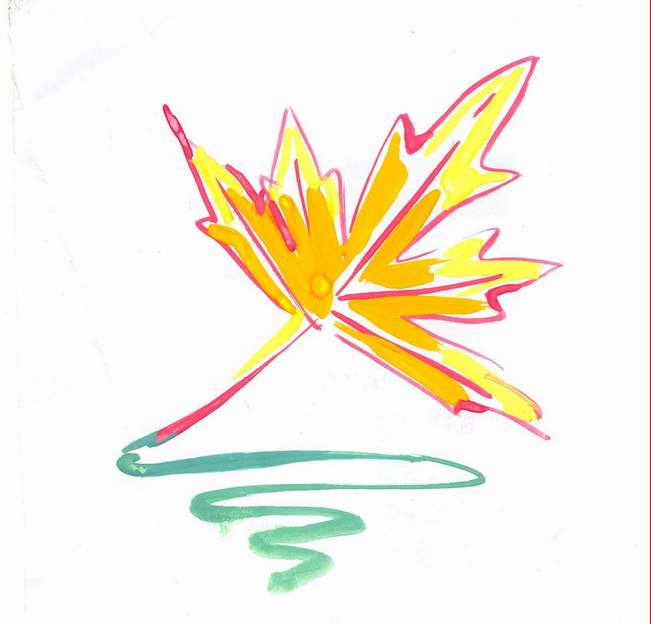 ŠKOLSKI KURIKULUM2018./2019.Na temelju članka 28. Zakona o odgoju i obrazovanju u osnovnoj i srednjoj školi (Narodne novine 87/08, 86/09, 92/10, 105/10, 90/11, 5/12, 16/12, 86/12, 126/12, 94/13, 152/14) i članka 41. Statuta Osnovne škole Zvonimira Franka, Kutina, a na prijedlog Učiteljskog vijeća, Školski odbor Osnovne škole Zvonimira Franka, Kutina na sjednici dana 28. rujna 2017. godine donosiŠKOLSKI KURIKULUM2018./2019.SADRŽAJKURIKULUM  ……………………………………………………………………………………………………….…….. 5NACIONALNI OKVIRNI KURIKULUM …………………………………………………………………………………. 5ŠKOLSKI KURIKULUM ………………………………………………………………………………….………………. 6PODRUČJA KURIKULUMA …………………………………………………………………………………..…………. 7samovrednovanje rada škole …………………………………………………………………………………………. 7razvojni plan i program rada škole …………………………………………………………………………………… 8PREDMETNA NASTAVAizborna nastava ………………………………………………………………………………………………………… 13dodatna nastava ……………………………………………………………………………………………………….. 18dopunska nastava ……………………………………………………………………………………………..………. 23izvanučionička nastava (poludnevni, jednodnevni, višednevni izleti, ekskurzije, terenska nastava i škola u prirodi) ………….. …………………………………………………………….…….…. 28izvannastavne aktivnosti ……………………………………………………………………………………………… 36projekti (međunarodni, nacionalni i školski) ………………………………………………………………………… 44RAZREDNA NASTAVAizborna nastava ………………………………………………………………………………………………………… 53dodatna nastava …………………………………………………………………………………………….…………. 59dopunska nastava ……………………………………………………………………………………………..………. 64izvanučionička nastava (poludnevni, jednodnevni, višednevni izleti, ekskurzije, terenska nastava i škola u prirodi)  ………………...……………………………………………………….………. 70izvannastavne aktivnosti ……………………………………………………………………………………………… 81projekti (međunarodni, nacionalni i školski) ………………………………………………………………………… 91KURIKULUMKurikulum podrazumijeva opsežno planiranje, ustrojstvo i provjeravanje rada i djelovanja s obzirom na odgovarajuće detaljne ciljeve, sadržajne elemente, ustrojstvo te kontrolu postignuća prema globalno postavljenim ciljevima i prema pretpostavkama za odvijanje procesa.NACIONALNI OKVIRNI KURIKULUMNacionalni okvirni kurikulum je temeljni dokument koji na nacionalnoj razini donosi vrijednosti, opće ciljeve, načela odgoja i obrazovanja, koncepciju učenja i poučavanja, postignuća za odgojno-obrazovne cikluse i odgojno-obrazovna područja, utvrđuje načine i kriterije vrednovanja te ocjenjivanja.Nacionalni okvirni kurikulum osobitu pažnju daje vrijednostima znanja, solidarnosti, identitetu i odgovornosti pojedinca.Načela koja čine uporišta za izradu i realizaciju nacionalnog kurikuluma su:visoka kvaliteta odgoja i obrazovanjajednakost obrazovnih šansi za sveobveznost općeg obrazovanjaokomita i vodoravna prohodnost u obrazovanjuuključenost svih učenika u odgojno-obrazovni sustavznanstvena utemeljenostpoštivanje ljudskih prava te prava djecekompetentnost i profesionalna etikademokratičnostautonomija školepedagoški i školski pluralizameuropska dimenzija obrazovanjaNacionalni okvirni kurikulum temelj je za izradu školskog kurikuluma.ŠKOLSKI KURIKULUMPod pojmom školskog kurikuluma podrazumijevamo sve sadržaje, procese i aktivnosti usmjerene na ostvarivanje ciljeva i zadataka obrazovanja kako bismo promovirali intelektualni, osobni, društveni i fizički razvoj učenika. On obuhvaća osim službenih programa nastave i neformalne programe, te obilježja koje stvaraju školski imidž, kao što su kvalitetni odnosi, briga o jednakosti suprotnosti, o vrednovanju primjera koji postavljaju kriterij škole i načine na koji je ta škola organizirana i vođena.Karakteristike školskog kurikuluma:težište obrazovnog procesa više nije sadržaj već cilj i rezultat obrazovanjarazvoj sustava procjene i samoprocjene u obrazovanjuusmjerenost prema kvaliteti obrazovanjausmjerenost na učenika i proces učenjasamostalnost i razvoj školestručna samostalnost i odgovornost učiteljauključenost roditelja i lokalne zajednice u odgojno-obrazovne aktivnosti škole Školskim kurikulumom utvrđuje se:aktivnost, program i/ili projektnositelj aktivnosti, programa i/ili projektaciljevi aktivnosti, programa i/ili projektanačin realizacije aktivnosti, programa i/ili projektavremenik aktivnosti, programa i/ili projektanamjena aktivnosti, programa i/ili projektadetaljan troškovnik aktivnosti, programa i/ili projektanačin vrednovanja aktivnosti, programa i/ili projektanačin korištenja rezultata vrednovanjaPODRUČJA KURIKULUMASAMOVREDNOVANJE ŠKOLE (Područja koje bismo željeli unaprijediti u 2018./2019):ŠKOLSKI RAZVOJNI PLANKATEGORIJA KVALITETEPOPIS PODRUČJA UNAPRJEĐENJAPRIORITETNO PODRUČJE UNAPRIJEĐENJAOBRAZOVNA POSTIGNUĆA: Znanja i vještine iz pojedinih predmeta (npr. Hrvatski jezik, Matematika, Glazbeni odgoj) PROCESI UNUTAR ŠKOLE: Odnos učenika prema drugim učenicima i školi Odnos učenika prema učiteljima Poučavanje i učenje XVrjednovanje učeničkog napretka i postignuća Odnos učitelja, roditelja i škole Planiranje nastavnog procesa Radno ozračje ORGANIZACIJA ŠKOLE: Organizacija nastave i radaMaterijalni uvjeti rada i opremljenost škole Pedagoške mjere Izvannastavne aktivnosti, dodatna, dopunska i izborna nastava XUključenost škole u projekte Stručna služba Suradnja s lokalnom zajednicom Stručno usavršavanje djelatnika škole PRIORITETNO PODRUČJE UNAPRJEĐENJARAZVOJNI CILJEVIMETODE I AKTIVNOSTI ZA OSTVARIVANJE CILJEVANUŽNI RESURSIDATUM DO KOJEGA ĆE SE CILJ OSTVARITIOSOBE ODGOVORNE ZA PROVEDBU AKTIVNOSTIMJERLJIVI POKAZATELJI OSTVARIVANJA CILJEVAKVALITETA NASTAVNOG PROCESA- poboljšati međusobnu komunikaciju učenika i učitelja- voditi brigu o individualnim mogućnostima učenika- poticati učenike na dodatne izvore znanja- timski rad, međupredmetna korelacija i uvođenje novih tehnologija- stručna usavršavanja i praćenje stručne literature- uvođenje novih metoda rada- korištenje informatičkih sredstava- radni materijal- stručna literatura- informatička oprema- tijekom školske godine- tim za kvalitetu- ravnatelj- informatičari- individualni planovi i programi permanentnog usavršavanja- zapisnici o ostvarenom uvidu u odgojno-obrazovni rad učitelja- pedagoška dokumentacija o razgovoru s učenicima i roditeljimaMEĐUSOBNI ODNOSI UČENIKA- razvoj komunikacijskih vještina- razvoj humanih vrednota- rad na poštivanju pravila lijepog ponašanja- smanjiti stupanjnasilja među djecom- provođenješkolskogpreventivnogprograma- radionice na satu razrednika- uspostavavrijednosti, pravila iposljedica – narazini razrednogodjela- nadzor nahodnicima i dvorištu- razmjena iskustava i problema učenika kroz Vijeće učenika- radni materijal za provođenje radionica- tijekom školske godine- ravnatelj- pedagog – koordinator za provedbu školskog preventivnog programa- razrednici- učitelji- pedagoška dokumentacija o razgovoru s učenicima- evidencijarealizacije radionica- zapisnici o radu Vijeća učenikaODNOS UČENIKA I UČITELJA- omogućiti boljukomunikacijuizmeđu učitelja iučenika- edukacija učitelja zastvaranje pozitivnerazredne klime ucilju bolje suradnje sučenicima ipoticanja osobnognapredovanjaučitelja i učenika- omogućiti druženjeučenika i učitelja uopuštenijojatmosferi te potaknuti učenike da više koriste pomoć razrednika pri rješavanju svojih problema- radionice na satu razrednika- stručna usavršavanja i praćenje stručne literature- druženje s učenicima kroz izvanučioničke i izvannastavne aktivnosti, projektni dan- radni materijal za provođenje radionica- stručna literatura- tijekom školske godine- tim za kvalitetu- razrednici- pedagog- učitelji- evidencijarealizacije radionica- individualni planovi i programi permanentnog usavršavanja- bilješke o radu izvannastavnih aktivnosti, izvješća o izvanučioničkim aktivnostima na web stranici škole te prigodni program o održanom projektnom danuODNOS RODITELJA I UČITELJA TE ODNOS RODITELJA I STRUČNE SLUŽBE- poboljšati kvalitetu odnosa između učitelja i roditelja te poboljšati kvalitetu odnosa između stručnih suradnika i roditelja- predavanja za roditelje na roditeljskim sastancima- razmjena iskustava i problema roditelja kroz Vijeće roditelja- radni materijal za provođenje radionica- tijekom školske godine- pedagog - razrednici- učitelji- zapisnici o održanim roditeljskim sastancima- zapisnici o radu Vijeća roditeljaINFORMATIČKE KOMPETENCIJE UČITELJA I STRUČNIH SURADNIKA- razvijati informatičke vještine kod učitelja i stručnih suradnika- povećati razinu korištenja informatičke opreme u školi- upoznavanje i usavršavanje u radu s aplikacijom E-dnevnik- korištenje informatičkih sredstava- rad u aplikaciji E-dnevnik- informatička oprema- tijekom školske godine- tim za kvalitetu- ravnatelj- informatičari- individualni planovi i programi permanentnog usavršavanja- izvješće o korištenju opreme osigurane kroz projekt E-školeSURADNJA S LOKALNOM ZAJEDNICOM- bolje povezivanje s lokalnom zajednicom- upoznati lokalnu zajednicu s aktivnostima u školi (svečane priredbe, obljetnice, projekti)- sudjelovanje u aktivnostima lokalne zajednice- sudjelovanje lokalne zajednice u životu i radu škole- objavljivanje na web stranici škole- uključenost učenika i učitelja u prezentaciju škole- uključenost voditelja školskih aktiva- kvalitetna informatička oprema- potrošni materijal- tijekom školske godine- razrednici- voditelji Aktiva- voditelji KUD-a- informatičari- novinarska grupa- izvješća o aktivnostima na web stranici škole- dokumentacija škole- školski listRADNO OZRAČJE- povećati kvaliteturadnog ozračja ikvalitetu međusobnesuradnje- osvijestiti utjecajradnog ozračja isuradnje na radučitelja- predavanja vanjskih predavača na Učiteljskim vijećima- zajednički izlet zaposlenika- radni materijal za provođenje radionica- tijekom školske godine- ravnatelj ipedagog (odabirvanjskog predavača iorganizacija)- zapisnici o radu Učiteljskog vijećaPredmetna nastavaPredmetna nastavaPredmetna nastavaPredmetna nastavaPredmetna nastavaPredmetna nastavaPredmetna nastavaIzborna nastavaIzborna nastavaIzborna nastavaIzborna nastavaIzborna nastavaIzborna nastavaIzborna nastavaAKTIVNOSTVREMENIK (Nadnevak, trajanje)CILJ, NAMJENA I MJESTO REALIZACIJEBROJ UČENIKANAČIN REALIZACIJENOSITELJI AKTIVNOSTITROŠKOVNIKIZBORNA NASTAVAInformatikaRazredi: 7.a, 7.b i 7.cTijekom školske godine,2 sata tjedno,70 sati godišnjeCilj:- steći temeljna znanja i vještine za samostalno služenje računalom i stvaranje osnova za nadogradnju u daljnjem školovanjuNamjena:- korištenje stečenih znanja i vještina u svakodnevnom životu, za lakše razumijevanje nastavnog gradiva, brže i kvalitetnije rješavanje postavljenih zadataka, proširivanje znanja, komunikaciju i zabavuMjesto realizacije:- informatička učionica7.a – 217.b – 217.c – 16Putem redovne nastave u informatičkoj učionici, kroz različite oblike i metode poučavanja i učenja.Krešimir Seletković Potrošni materijal IZBORNA NASTAVAInformatikaRazredi: 8.a i 8.bTijekom školske godine,2 sata tjedno,70 sati godišnjeCilj:- steći temeljna znanja i vještine za samostalno služenje računalom i stvaranje osnova za nadogradnju u daljnjem školovanjuNamjena:- korištenje stečenih znanja i vještina u svakodnevnom životu, za lakše razumijevanje nastavnog gradiva, brže i kvalitetnije rješavanje postavljenih zadataka, proširivanje znanja, komunikaciju i zabavuMjesto realizacije:- informatička učionica8.a – 198.b – 20Putem redovne nastave u informatičkoj učionici, kroz različite oblike i metode poučavanja i učenja.Krešimir Seletković Potrošni materijal IZBORNA NASTAVAKatolički vjeronauk u osnovnoj školiRazredi: 5.a, 5. b i 5.cTijekom školske godine,2 sata tjedno,70 sati godišnjeCilj:Otkriti snagu povjerenja i prijateljstva s Bogom kako su to činili starozavjetni likovi: Abraham, Izak, Jakov i David. Izgraditi i njegovati vjernički duh i književnu osjetljivost i interese prema Bibliji kao knjizi Božje riječi i kao književno umjetničkom djelu . Prihvatiti i graditi odnose solidarnosti , tolerancije i dijaloga prema svim ljudima, osobito prema različitima i drukčijima.Namjena: Namijenjeno učenicima 5.-ih razreda.Mjesto realizacije: Učionica 5.a – 175.b – 185.c – 17Učionička nastavausmeno izlaganje, razgovor, pismeno izražavanje, likovno izražavanje, scensko izražavanje, meditacija, molitva, poticati na aktivnost, izrada prezentacija, multimedijalnih kratkih filmovaTomislav SiljadiNema troškovaIZBORNA NASTAVAKatolički vjeronauk u osnovnoj školiRazredi: 6.a, 6.b i 6. cTijekom školske godine,2 sata tjedno,70 sati godišnjeCilj:Da učenici na kraju svog djetinjstva upoznaju kršćansku vjeru i osvjedoče se u njezinu snagu u prošlosti i u sadašnjosti, da se vjeri otvore i po njoj žive.Život po vjeri i kršćanskim vrijednostima osobito je povezan s iskustvom slobode koja učenicima da sami izađu u slobodu iz situacije neprihvatljivoga i grješnoga. Istinska sloboda povezana s istinom, pravdom, s mirom i s ljubavlju, objedinjuje cjelokupni program 6. vjeronaučnog godišta.U njemu se  Bog u povijesti očituje kao Osloboditelj čovjeka. Bog je onaj koji u SZ oslobađa i spašava svoj narod. U NZ Isus Krist poziva sve ljude na izlazak iz ropstva zla, grijeha i smrti, i ulazak u oslobođeni i otkupljeni novi Božji narod.Namjena: Namijenjeno učenicima 6.-ih razreda.Mjesto realizacije: Učionica6.a – 186.b – 156.c – 15Učionička nastavausmeno izlaganje, razgovor, pismeno izražavanje, likovno izražavanje, scensko izražavanje, meditacija, molitva, poticati na aktivnost, izrada prezentacija, multimedijalnih kratkih filmovaTomislav SiljadiNema troškovaIZBORNA NASTAVAKatolički vjeronauk u osnovnoj školiRazredi: 7.a, 7.b i 7.cTijekom školske godine,2 sata tjedno,70 sati godišnjeCilj:Svrha je katoličkog vjeronauka 7. godišta da učenici upoznaju središnje istine kršćanske vjere kako bi u duhu vjere mogli lakše upoznati, razjasniti i prevladati osobne i zajedničke poteškoće i probleme na putu vjerskoga i mladenačkoga odrastanja.Na tom putu oni otkrivaju i usvajaju u svijetlu Božje riječi i nauka Crkve, da je svatko od njih jedinstven, dragocjen i upućen jedan na drugoga, da su poštovanje, prijateljstvo i zajedništvo vrline i snaga mladenaštva u vrijeme njihova tjelesnoga, moralnoga i duhovnoga rasta i razvoja.Namjena: Namijenjeno učenicima 7.-ih razreda.Mjesto realizacije: Učionica7.a – 187.b – 207.c – 18Učionička nastavausmeno izlaganje, razgovor, pismeno izražavanje, likovno izražavanje, scensko izražavanje, meditacija, molitva, poticati na aktivnost, izrada prezentacija, multimedijalnih kratkih filmovaTomislav SiljadiNema troškovaIZBORNA NASTAVAKatolički vjeronauk u osnovnoj školiRazredi: 8.a, 8.bTijekom školske godine,2 sata tjedno,70 sati godišnjeCilj:Svrha je katoličkog vjeronauka 8. godišta da učenici upoznaju središnje istine kršćanske vjere kako bi u duhu vjere mogli lakše upoznati, razjasniti i prevladati osobne i zajedničke poteškoće i probleme na putu vjerskoga i mladenačkoga odrastanja.Na tom putu oni otkrivaju i usvajaju u svijetlu Božje riječi i nauka Crkve, da je svatko od njih jedinstven, dragocjen i upućen jedan na drugoga, da su poštovanje, prijateljstvo i zajedništvo vrline i snaga mladenaštva u vrijeme njihova tjelesnoga, moralnoga i duhovnoga rasta i razvoja.Namjena: Namijenjeno učenicima 8.-ih razreda.Mjesto realizacije: Učionica8.a – 238.b – 24Učionička nastavausmeno izlaganje, razgovor, pismeno izražavanje, likovno izražavanje, scensko izražavanje, meditacija, molitva, poticati na aktivnost, izrada prezentacija, multimedijalnih kratkih filmovaTomislav SiljadiNema troškovaIZBORNA NASTAVANjemački jezikRazredi: 5.a, 5. b i 5.cTijekom školske godine,2 sata tjedno,70 sati godišnjeCilj – osposobiti učenike za temeljnu pisanu i usmenu komunikaciju na strnom jeziku, razviti jezičnu i komunikacijsku kompetenciju potrebnu za služenje stranim jezikom u aktualnom kontekstu.Namjena - korištenje stečenih znanja i vještina.  Upoznati neke elemente kulture I civilizacije  zemlje čiji se jezik uči. Razvijati interes za učenjem stranih jezikaMjesto realizacije - učionica5.a – 105.b – 115.c – 11 Putem redovne nastave u učionici, kroz različite oblike i metode poučavanja i učenja.Planirano je 70 sati za (2 sata tjedno) rada za svaku grupu tijekom školske godine.   Lea BiškupNema troškovaIZBORNA NASTAVANjemački jezikRazredi: 6.a, 6. b i 6.cTijekom školske godine,2 sata tjedno,70 sati godišnjeCilj – osposobiti učenike za temeljnu pisanu i usmenu komunikaciju na stranom jeziku, razviti jezičnu i komunikacijsku kompetenciju potrebnu za služenje stranim jezikom u aktualnom kontekstu.Namjena - korištenje stečenih znanja i vještina.  Upoznati neke elemente kulture I civilizacije  zemlje čiji se jezik uči. Razvijati interes za učenjem stranih jezikaMjesto realizacije - učionica6.a – 126.b – 86.c –106b i 6c su u jednoj grupi , te čine grupu od 18 učenikaPutem redovne nastave u učionici, kroz različite oblike i metode poučavanja i učenja.Planirano je 70 sati za (2 sata tjedno) rada za svaku grupu tijekom školske godineLea BiškupNema troškovaIZBORNA NASTAVANjemački jezikRazredi: 7.a, 7.b i 7.cTijekom školske godine,2 sata tjedno,70 sati godišnjeCilj – osposobiti učenike za temeljnu pisanu i usmenu komunikaciju na stranom jeziku, razviti jezičnu i komunikacijsku kompetenciju potrebnu za služenje stranim jezikom u aktualnom kontekstu.Namjena - korištenje stečenih znanja i vještina. Upoznati neke elemente kulture I civilizacije  zemlje čiji se jezik uči. Razvijati interes za učenjem stranih jezikaMjesto realizacije - učionica7.a – 147.b – 127.c – 11Putem redovne nastave u učionici, kroz različite oblike i metode poučavanja i učenja.Planirano je 70 sati za (2 sata tjedno) rada za svaku grupu tijekom školske godineNataša Happ TomićNema troškovaIZBORNA NASTAVANjemački jezikRazredi: 8.a i 8.bTijekom školske godine,2 sata tjedno,70 sati godišnjeCilj - osposobiti učenike za temeljnu pisanu i usmenu komunikaciju na stranom jeziku, razviti jezičnu i komunikacijsku kompetenciju potrebnu za služenje stranim jezikom u aktualnom kontekstu.Namjena - korištenje stečenih znanja i vještina.  Upoznati neke elemente kulture I civilizacije  zemlje čiji se jezik uči. Razvijati interes za učenjem stranih jezikaMjesto realizacije - učionica8.a – 168.b – 12Putem redovne nastave u učionici, kroz različite oblike i metode poučavanja i učenja.Planirano je 70 sati za (2 sata tjedno) rada za svaku grupu tijekom školske godineLea BiškupNema troškovaDodatna nastavaDodatna nastavaDodatna nastavaDodatna nastavaDodatna nastavaDodatna nastavaDodatna nastavaDODATNA NASTAVAHrvatski jezikRazredi: 7.a, 7.b i 7.cTijekom školske godine,srijeda i petak 0. sat,2 školska sata tjedno,70 satigodišnjeNamjena: razvijati ljubav prema hrvatskom jeziku i pravilnoj uporabi u usmenom i pisanom izražavanju.Cilj: usustavljivanje jezičnih sadržaja od 5.do 7. razreda. Samostalno rješavati jezične sadržaje i primjena stečenog znanja na zadacima objektivnog tipa. Ići na školsko, županijsko i državno natjecanje.Mjesto: učionica6 učenikaUčionička nastava, obrada i vježba obveznog i izbornog jezičnog sadržaja.Oblik rada: čelni, pojedinačni, u paru70 sati  tijekom školske godineBranka HecerPotrošni materijal DODATNA NASTAVAMatematikaRazredi: 5.a, 5.b i 5.cTijekom školske godine,ponedjeljkom 0. sat,1 školski sat tjedno,35 satigodišnjeCilj: - omogućiti darovitim učenicima razvoj i ostvarenje njihovih potencijala i stjecanje dodatnih matematičkih znanja - razvijati logičko razmišljanje i sposobnost rješavanja složenijih i praktičnih zadataka- razvijati samopouzdanje i svijest- pripremiti se za Školsko natjecanju i na Županijsko natjecanjeNamjena:- učenicima 5.-ih razreda koji posjeduju interes za matematiku, a ostvaruju dobre rezultate i na redovnoj nastaviMjesto realizacije: - učionica 8 učenikaNastava je učionička. Natjecanje učenika se provodi prema uputama za provođenje natjecanje.Manuela JurićNema troškovaDODATNA NASTAVAMatematikaRazredi: 6.a, 6.b i 6.cTijekom školske godine,  srijedom 0. sat,1 školski sat tjedno,35 satigodišnjeCilj: - omogućiti darovitim učenicima razvoj i ostvarenje njihovih potencijala- stjecanje dodatnih matematičkih znanja - razvijati logičko razmišljanje i sposobnost rješavanja složenijih i praktičnih zadataka- razvijati samopouzdanje i svijest- postići što bolje rezultate na Školskom natjecanju i plasirati se na Županijsko natjecanjeNamjena:- učenicima 6.-ih razreda koji posjeduju interes za matematiku, a ostvaruju dobre    rezultate i na redovnoj nastaviMjesto realizacije: - učionica 7 učenikaNastava je učionička, planirano je 35 sati rada tijekom školske godine.Natjecanje učenika se provodi prema uputama za provođenje natjecanje.Ines KrižanecNema troškovaDODATNA NASTAVAMatematikaRazredi: 7.a, 7.b i 7.cTijekom školske godine, četvrtkom 0. sat,1 školski sat tjedno,35 satigodišnjeCilj: - omogućiti darovitim učenicima razvoj i ostvarenje njihovih potencijala- stjecanje dodatnih matematičkih znanja - razvijati logičko razmišljanje i sposobnost rješavanja složenijih i praktičnih zadataka- razvijati samopouzdanje i svijest- postići što bolje rezultate na Školskom natjecanju i plasirati se na Županijsko natjecanjeNamjena:- učenicima 7.-ih razreda koji posjeduju interes za matematiku, a ostvaruju dobre rezultate i na redovnoj nastaviMjesto realizacije: - učionica 10 učenikaNastava je učionička, planirano je 35 sati rada tijekom školske godine.Natjecanje učenika se provodi prema uputama za provođenje natjecanje.Ines KrižanecNema troškovaDODATNA NASTAVAKemijaRazredi: 7. - 8.Tijekom školske godine,srijedom 7. sat,1 školski sat tjedno,35 satigodišnjeCiljevi:- Stjecanje iskustava koja će pobuditi znatiželju, pozitivan stav i interes za kemiju i prirodoslovlje- razumijevanje i komuniciranje o temeljnim konceptima kemije- razumijevanje principa znanstvenog i etičkog pristupa istraživanju te rješavanju kemijskih problema- stjecanje metakognitivnih znanja kao preduvjeta za razvijanje samostalnosti, samopouzdanja i inovativnosti- izraditi e-tečaj učenja kemijaNamjena:- učenicima 7. i 8. razredaMjesto realizacije:- učionica6 učenika- sudjelovati na natjecanjima (školskom, županijskom, državnom)- samostalno izvoditi pokuse, bilježiti opažanja i izvoditi zaključke- samostalno pretraživati literaturu i Internet u potrazi za informacijama te kritički prosuditi vjerodostojnost istih- samostalno rješavati problemske i projektne zadatke- postaviti izložbu (prikazati rezultate rada u školskoj knjižnici, holu škole i web stranicama)- razvijati digitalne kompetencijeHelena ŠtimacPosuđe, pribor i kemikalijePapir za printanje, boja za printer, hamer papir, ljepiloDODATNA NASTAVAMladi geografiRazredi: 5. - 8. Tijekom školske godine,1. tjedan (1 sat) 0. sat UTO,2. tjedan (2 sata)0. sat UTO i0. sat ČET,1,5 školski sati tjedno,52,5 sata godišnjeCilj: dodatno proširivanje i utvrđivanje obrađenog gradiva u redovnoj nastavi. Stjecanje osnovnih geografskih znanja o Zemlji i upoznavanje kontinenata,geografskih regija i država Europe te upoznavanje Hrvatske. Poticati učenike na samostalno učenje iz drugih izvora znanja. Suradnja s istaknutim učenicima u pripremanju za školsko i županijsko natjecanje iz geografije.Namjena: učenicima od 5. do 8. razreda koji pokazuju veliki interes za rad i znanje iz nastave geografije.Mjesto realizacije: učionica br.17.14 učenikaTimski rad, izrada plakata, prezentacija, istraživanje literature, rješavanje ispita s prethodnih natjecanja.Marija PongrašićPotrošni materijal Dopunska nastavaDopunska nastavaDopunska nastavaDopunska nastavaDopunska nastavaDopunska nastavaDopunska nastavaDOPUNSKA NASTAVAHrvatski jezikRazredi: 6.a, 6.b, 6.cTijekom školske godine,srijedom 7. sat,1 školski sat tjedno,35 satigodišnjeNamjena: učenicima koji teže usvajaju jezično gradivo.Cilj: pomoći učenicima u razumijevanju jezičnog gradiva; rješavati jezične probleme; usustaviti i ponoviti gradivo; vježbati pravilnu uporabu jezičnog gradiva.Mjesto: učionica10 učenikaObrada i vježba jezičnih sadržaja.Čelni i pojedinačni rad.Melita LeničkaNema toškovaDOPUNSKA NASTAVAHrvatski jezikRazredi: 5.a, 5.b i 5.cTijekom školske godine,ponedjeljkom 6. i srijedom 0. sat,2 školski sat tjedno,70 satigodišnjeNamjena: dopunski rad s učenicima koji imaju poteškoća u svladavanju nastavnih sadržaja hrvatskog jezika. Cilj: prepoznati učenike koji s poteškoćama svladavaju nastavne sadržaje hrvatskog jezi, pomoći učenicima u učenju i usvajanju navedenih sadržaja, poticati učenike na redovito učenje, pojasniti učenicima nastavne sadržaje koji teško svladavaju i povezati ih s odgovarajućim primjerima.Mjesto realizacije: učionica13 učenikaObrada i vježba jezičnih sadržaja.Čelni i pojedinačni rad.Andrea MalovićPotrošni materijal DOPUNSKA NASTAVAHrvatski jezikRazredi: 7.a,7.b i 7.cTijekom školske godine,četvrtkom 0. sat,1 školski sat tjedno,35 satigodišnjeNamjena: prepoznati učenike koji s teškoćama usvajaju nastavne sadržaje te im pomoći u učenju i razumijevanju istih.Cilj: pojasniti osnovne jezične sadržaje i povezati ih s primjerima.Rad s učenicima koji rade po prilagođenom programu i individualiziranom pristupu.Mjesto: učionica11 učenikaObrada i vježba jezičnih sadržaja.Čelni i pojedinačni rad.35 sati tijekom školske godineBranka HecerPotrošni materijal DOPUNSKA NASTAVAEngleski jezikRazredi: 5.a, 5.b i 5.cTijekom školske godine,petkom 0. sat,1 školski sat tjedno,35 satigodišnjeCilj:- prepoznati učenike koji s teškoćama usvajaju nastavne sadržaje te im pomoći u učenju i razumijevanju istih- poticati na redovito učenje- pojasniti osnovne jezične sadržaje i povezati ih s primjerimaNamjena: - rad s učenicima po prilagođenom i individualiziranom programuMjesto realizacije: - učionica6 učenikaIndividualni radBojana GubićNema troškovaDOPUNSKA NASTAVAEngleski jezikRazredi: 7.a, 7.b i 7.cTijekom školske godine,ponedjeljkom 0. sat,1 školski sat tjedno,35 satigodišnjeCilj:- prepoznati učenike koji s teškoćama usvajaju nastavne sadržaje te im pomoći u učenju i razumijevanju istih- poticati na redovito učenje- pojasniti osnovne jezične sadržaje i povezati ih s primjerimaNamjena: - rad s učenicima po prilagođenom i individualiziranom programuMjesto realizacije: - učionica8 učenikaIndividualni radBojana GubićNema troškovaDOPUNSKA NASTAVAEngleski jezikRazredi: 6.a, 6.b i 6.cTijekom školske godine,četvrtkom 0. sat,1 školski sat tjedno,35 satigodišnjeCilj:- prepoznati učenike koji s teškoćama usvajaju nastavne sadržaje te im pomoći u učenju i razumijevanju istih- poticati na redovito učenje- pojasniti osnovne jezične sadržaje i povezati ih s primjerimaNamjena: - rad s učenicima po prilagođenom i individualiziranom programuMjesto realizacije: - učionica12 učenikaIndividualni radAndrea KostelacNema troškovaDOPUNSKA NASTAVAMatematikaRazredi: 5.a, 5.b i 5.cTijekom školske godine,četvrtkom 0. sat,1 školski sat tjedno,35 satigodišnjeCilj:- pomoći učenicima koji ne prate redoviti nastavni program s očekivanom razinom uspjeha- pomoći u učenju i nadoknađivanju znanja, stjecanju sposobnosti i vještinaNamjena: - dopunski rad s učenicima koji imaju poteškoća u svladavanju gradiva iz matematike Mjesto realizacije: - učionica 13 učenikaRad u grupi, individualni radManuela JurićNema troškovaDOPUNSKA NASTAVAMatematikaRazredi: 6.a, 6.b i 6.cTijekom školske godine,ponedjeljkom 7. sat,1 školski sat tjedno,35 satigodišnjeCilj:- pomoći učenicima koji ne prate redoviti   nastavni program s očekivanom razinom   uspjeh- pomoći u učenju i nadoknađivanju   znanja,stjecanju sposobnosti i vještinaNamjena: - dopunski rad s učenicima koji imaju   poteškoća u svladavanju gradiva iz matematike Mjesto realizacije: - učionica 15 učenikaRad u grupi, individualni radInes KrižanecNema troškovaDOPUNSKA NASTAVAMatematikaRazredi: 7.a, 7.b i 7.cTijekom školske godine,petkom 0. sat,1 školski sat tjedno,35 satigodišnjeCilj:- pomoći učenicima koji ne prate redoviti   nastavni program s očekivanom razinom    uspjeha- pomoći u učenju i nadoknađivanju   znanja,stjecanju sposobnosti i vještinaNamjena: - dopunski rad s učenicima koji imaju poteškoća u svladavanju gradiva iz matematike Mjesto realizacije: - učionica 15 učenikaRad u grupi, individualni radInes Križanec Nema troškovaDOPUNSKA NASTAVAMatematikaRazredi: 8.a i 8.bTijekom školske godine,petkom 0. sat,1 školski sat tjedno,35 satigodišnjeCilj:- pomoći učenicima koji ne prate redoviti nastavni program s očekivanom razinom uspjeha- pomoći učenicima da usvoje temeljna matematička znanja, te ih osposobiti za njihovu primjenu.- pomoći u učenju i nadoknađivanju znanja, stjecanju sposobnosti i vještinaNamjena: -dopunski rad s učenicima koji imaju poteškoća u svladavanju gradiva iz matematike 8.razreda.Mjesto realizacije: - učionica8 učenika Rad u grupi, individualni radManuela Koch Nema troškovaIzvanučionička nastavaIzvanučionička nastavaIzvanučionička nastavaIzvanučionička nastavaIzvanučionička nastavaIzvanučionička nastavaIzvanučionička nastavaIZVANUČIONIČKA NASTAVAKontinentalna listopadna šumaListopad 2018.Cilj: Upoznati živi svijet u kontinentalnoj listopadnoj šumi.  Istražiti životne uvjete.  Razvijati pozitivan odnos prema prirodi i ekološku svijest.  Razvijati sposobnost promatranja, zapažanja i zaključivanja. Poštivati pravila ponašanja u prirodi. Namjena: Namijenjeno učenicima 6.-ih razreda. Mjesto realizacije: Šuma kod bazena.6.a, 6.b, 6.cPosjetiti šumu u  Kutini. Promatrati, zapažati i istraživati živi svijet u šumi i životne uvjete. Razlikovati slojeve šume.  Sakupljati lišće i plodove različitih biljaka. Zabilježiti fotografijom, izraditi izvještaj za stranicu škole, riješiti radne listićeMarina MalnarNema troškovaIZVANUČIONIČKA NASTAVAUzgoj ukrasnog biljaI kopnene vodeSvibanj 2019.Cilj: Upoznati učenike s načinom uzgoja biljaka. Upoznati prirode i biljnog svijeta putem do rasadnika. Upoznati floru i faunu kopnenih voda.Razvijati navike ukrašavanja okućnice i uzgajanja ukrasnih biljaka. Razvijati pravilan stav prema zaštiti prirode te razvijati ljubav prema prirodnim ljepotama. Namjena: Namijenjeno učenicima 5.-ih razreda. Mjesto realizacije:  Kutina, OPG Vrtlarstvo Bagić Jezero Bajer, bara 5.a, 5.b, 5.cPosjetiti baru ili jezero.Organizirani odlazak pješice. Prikupljanje podataka iz časopisa i s interneta. Slušanje predavanja u rasadniku. Rješavanje nastavnog listića, fotografiranje, izrada plakata i izvješća za stranice škole i pisanje literarnog rada. Marina Malnar,Andrea MalovićNema troškovaIZVANUČIONIČKA NASTAVADani kruha12.10.2018.Cilj:Razvoj ekološke svijesti, upoznavanje s izvornim etnografskim primjerima procesa i proizvoda tradicijskih načina proizvodnjePotaknuti interes učenika za kulturna zbivanje u graduNamjena:Obilježiti Svjetski dan hrane i Dane kruha i zahvalnosti za plodove zemlje Mjesto realizacije:Gradski trg u KutiniUčenici od 5. - 8. razredaPosjet izložbi povodom Dana Kruha u centru Kutine, ukrašavanje štandova škole na izložbi u gradu, prodaja kruha i pekarskih proizvodaBojana Gubić,Tomislav Siljadi, Andrea Malović,Irena Tošić,Melita Lenička,Sunčica Vindiš,Ines Križanec,Maja Štajcer Vranješ,Helena Štimac,Zvjezdana Mihalke,Andrea Kostelac,Marina MalnarNema troškovaIZVANUČIONIČKA NASTAVAObilježavanje Europskog školskog sportskog dana29.9.2018.Cilj: Uključiti što veći broj učenika u organizirane sportske aktivnosti s ciljem razvoja samostalnosti kod učenika, te natjecateljskog duha, kao i poticanja pozitivnih međuljudskih odnosa kroz sportNamjena: Aktivnim sudjelovanjem u navedenim aktivnostima, stečena znanja i iskustva primijeniti i u svakodnevnom životu Mjesto realizacije: Gradski trg u KutiniUčenici od 5. - 8. razredaUlična utrkaRolijada - poligon   Igre nadmetanjaSunčica Vindiš, Vesna KašnerNema troškovaIZVANUČIONIČKA NASTAVAPosjet Muzeju Moslavine i Galeriji Muzeja MoslavineTijekom školske godineCilj:Potaknuti interes učenika za kulturna zbivanje u gradu.Razvijati interes učenika za povijest našeg zavičaja, očuvanje kulturne baštine i razvoj estetskih vrijednosti, vizualne i oblikovne posebnosti  arheoloških predmetaNamjena:Razviti estetsku osjetljivost na primjerima likovno-umjetničkih djela.Mjesto realizacije:Muzej Moslavine, Kutina Učenici od 5. - 8. razredaUsmjereno likovno opažanje, aktivno sudjelovanje u promatranju i  rješavanju likovnih problema putem praktičnog  radaZvjezdana MihalkeNema troškovaTERENSKA NASTAVAZagreb – Nacionalna i sveučilišna knjižnicaVeljača 2019.Cilj: Vidjeti razne odjele i saznati njihovu funkciju. Poticati interes za knjigu i razvijati čitalačku kulturu unatoč tehnologiji.Pogledati kino predstavu.Povezati sat Hrvatskog jezika sa Satom razrednika. Njegovati  druženje, ponašanje u skupini, učiti pristojno ponašanje.Namjena: Posjetiti Nacionalnu i sveučilišnu knjižnicu.Mjesto: Zagreboko 60 učenikaOdlazak autobusomu Zagreb u prijepodnevnim satima. Fotografiranje i zapisivane podataka o Knjižnici.Gledanje kinopredstave uCineStar Areni.Povratak kući u rano poslijepodne.Branka Hecer,Ines Križanec,Maja Štajcer Vranješ,Helena ŠtimacNovac za autobus i kinopredstavuhamer. ljepilo,izrada fotografijaTERENSKA NASTAVAPosjet Zoološkom vrtuTravanj, 2019.Cilj: Vidjeti razne vrste divljih životinja, upoznati se sa životom istih, imenovati životinje na engleskom i njemačkom jeziku. Poticati interes za životinje i razvijati kulturu ponašanja.Namjena: Posjetiti Zoološki vrtMjesto: ZagrebOko 60 učenikaOdlazak autobusomu Zagreb u prijepodnevnim satima. Promatranje, zapisivanje i fotografiranje životinja, prisustvovanje na edukativnoj radionici. Andrea Kostelac,Bojana Gubić,Lea Biškup,Andrea Malović,Ulaznice i troškovi prijevozaTERENSKA NASTAVAZagreb – Umjetnički paviljon i Arheološki muzejSiječanj 2019.Cilj:Upoznavanje sa tehnikama i načinima izražavanja u određenom povijesnom razdoblju, razvoj osjetljivosti za zbivanja u  europskom društvu u određenom povijesnom razdoblju, povezivanje društvenih okolnosti s umjetničkim izričajem.Namjena:Razviti estetsku osjetljivost na primjerima likovno umjetničkih djela.Mjesto realizacije:Zagreb, Umjetnički paviljon i Arheološki muzej40 učenikaIstraživanje i razumijevanje problema u društvu  kroz proučavanje povijesti, povezivanje s likovnim izražavanjem  kroz razgledavanje izložbe, sudjelovanje u likovnoj radionici muzeja ili galerije.Zvjezdana Mihalke,Nevenka Glavaš, Andrea KostelacUlaznica i troškovi prijevoza 80-100knIZVANUČIONIČKA NASTAVAPosjet HNK12.10.2018.Cilj: pobuditi kod učenika znatiželju za gl. scenskim vrstama. Razvijati kod učenika kulturne navike, kulturu slušanja glazbe, te razvijati svijest o estetskoj i etičkoj vrijednosti gl. scenskih djela.Namjena: Odlazak u HNK Zagreb na operu J. Gotovca: Ero s onoga svijetaMjesto realizacije: HNK50 učenikaDoživljaj glazbe u kazalištu.Maja Štajcer VranješUlaznica i troškovi prijevoza 80-100knIZVANUČIONIČKA NASTAVAPosjet Kazalištu KomedijaOžujak/travanj 2019.Cilj: pobuditi kod učenika znatiželju za gl. scenskim vrstama. Razvijati kulturne navike, kulturu slušanja glazbe, te razvijati svijest o estetskoj i etičkoj vrijednosti gl. scenskih djela.Namjena: Posjet Kazalištu Komedija na mjuzikl: Jalta, JaltaMjesto realizacije: HNK50 učenikaDoživljaj glazbe u kazalištuMaja Štajcer VranješUlaznica i troškovi prijevoza 80-100knTERENSKA NASTAVALonjsko poljeRujan 2018.Cilj: Odgajanje i obrazovanje učenika u skladu s općim kulturnim i civilizacijskim vrijednostima. Zabava i druženje. Razvijanje i unaprjeđivanje međuljudskih odnosa. Pod vodstvom ornitologa  naučiti razlikovati ptice. Aktivno sudjelovati u Međunarodnom monitoringu ptica,  izložbi ljekovitog bilja i gljiva.Namjena: Namijenjeno Mladim biolozimaMjesto realizacije:  PP Lonjsko polje, prijamni centar Repušnica10 učenikaPosjetiti PP Lonjsko polje, poslušati predavanje ornitologa. Na terenu promatrati ptice i popuniti radne listiće. Istražiti postavljenu izložbu gljiva na terenu. Pogledati izložbu ljekovitog bilja.Marina MalnarTroškovi prijevozaIZLET UČENIKAVaraždinRazredi: 5.a, 5.b i 5.cSvibanj 2019.Cilj: - upoznati učenike s povijesti i znamenitostima grada Varaždina- kulturno ponašanje na putovanju  (u autobusu) i u muzeju- doživljaj prirodnih ljepotaNamjena: - učenicima 5.-ih razredaMjesto: - grad Varaždin5.a, 5.b, 5.c razredOko 45 učenika- vožnja autobusom do odredišta- aktivnosti prema planu puta, razgled grada, gradskog groblja i muzejaBojana Gubić,Tomislav Siljadi,Andrea MalovićNajpovoljnija ponuda turističkih agencija, troškove snose roditeljiIZLET UČENIKAPosjet Nacionalnom centru tehničke kulture u Kraljevici i otoku KrkuRazredi: 6.a, 6.b i 6.c2 dana u lipnjuCilj:- ponoviti znanje iz povijesti hrvatskog jezika vezano za Bašćansku ploču i glagoljicu- poticati učenike na očuvanje hrvatskog kulturnog i jezičnog identiteta- priprema i osposobljavanje učenika za natjecanje mladih tehničara, razvijanje točnosti, urednosti i sistematičnosti u radu, poticanje učenika na rad i uspjehNamjena: - učenicima 6.-ih razredaMjesto realizacije: - otok Krk, Nacionalni centar tehničke kulture u Kraljevici40-45 učenikaPosjet Crkvi svete Lucije u Jurandvoru, te razgledavanje Bašćanske staze glagoljice u Baškoj na otoku Krku.Rad u tehničkoj radionici na izradi i ukrašavanju slova glagoljice od šperploče, rad s tehničkim priborom i materijalima uz upotrebu informatičke tehnologije i 3D modeliranja slova pomoću računalnog programa i 3D pisača.Irena Tošić,Melita Lenička,Sunčica Vindiš 500 knŠKOLSKA EKSKURZIJAIstraRazredi: 7.a, 7.b, 7.c11. – 14. lipnja 2019.Cilj: Upoznati učenike s kulturnom baštinom i brojnim kulturnim znamenitostima hrvatske obale ( Istra ). Razvijanje međusobnih odnosa i kulture ponašanja na izletu.Osvijestiti važnost očuvanja kulturne baštine.Namjena: Učenicima 7. razredaMjesto realizacije: Rovinj, Poreč, Brijuni, Pula7.a, 7.b, 7.c razredOko 55 učenikaOdlazak autobusom u Istru gdje će učenici uz stručno vodstvo razgledati povijesne i kulturne znamenitostiInes Križanec,Maja Štajcer Vranješ,Helena ŠtimacNajpovoljnija ponuda turističkih agencija, troškove snose roditeljiIZLET UČENIKAVukovarRazredi: 8.a, 8.b8. i 9.11.2018.Cilj:Upoznavanje s vrijednostima Domovinskog rata i značenjem Bitke za Vukovar u obrani suvereniteta i teritorijalne cjelovitosti suvremene Republike Hrvatske.Upoznavanje demokratskih procesa koji su doveli do stvaranja suverene i samostalne Republike HrvatskeNamjena: Učenicima 7. razredaMjesto realizacije: Rovinj, Poreč, Brijuni, Pula8.a 8.bOko 46 učenikaPosjet memorijalnim mjestima na širem području grada Vukovara gdje se kroz predavanja vodiča uvode u događaje koji su se ovdje odigrali ratne 1991. godine.Kroz fakultativne aktivnosti upoznavanje  s povijesnom i kulturnom baštinom grada Vukovara te životom u njemu kroz posjete muzejima i drugim ustanovamaZvjezdana Mihalke, Andrea Kostelac, Zvonimir VidićNema troškovaIZLET UČENIKAKlagenfurtRazredi: 7.a, 7.b, 7 c, 8.a, 8.bOžujak/travanj 2019.Cilj:U sklopu europske dimenzije obrazovanja te interkulturalizma pripremiti učenike za primjereno međukulturalno djelovanje. Upoznati Austriju , neke njezina geografska, povijesna i kulturna obilježja.Namjena: Učenicima 7. i 8. razreda, koji pohađaju izbornu nastavu njemačkog jezika.Mjesto realizacije: Grad Klagenfurt.Oko 50Odlazak autobusom u Klagenfurt i cjelodnevni boravak u njemačkom govornom području.Razgled grada i  Minimundusa -  svijet u malomLea Biškup,Nataša Happ TomićTrošak puta koji organiziramo preko turističke agencije. U cijenu je uključen prijevoz te potrebne ulaznice.Troškove snose roditelji.Izvannastavne aktivnostiIzvannastavne aktivnostiIzvannastavne aktivnostiIzvannastavne aktivnostiIzvannastavne aktivnostiIzvannastavne aktivnostiIzvannastavne aktivnostiIZVANNASTAVNA AKTIVNOSTBlok flautaTijekom školske godine,ponedjeljkom 8. sat,1 školski sat tjedno,35 satigodišnjeCilj:Razvijati psihomotoričke vještine te tehniku sviranja na blok flauti. Poticati na zajedništvo i sviranje u skupini.Namjena:Aktivnost je namijenjena učenicima koji imaju afinitet i interes za sviranje flaute.Mjesto realizacije: Učionica glazbene kulture6 učenikaFrontalni oblik rada,Individualno predavanje, demonstracija, uvježbavanjeMaja Štajcer VranješNema troškovaIZVANNASTAVNA AKTIVNOSTMali pjevački zborTijekom školske godine,utorkom 5. sat,1 školski sat tjedno,35 satigodišnjeCilj:Razvijati izražajno pjevanje, te jasan izgovor kroz igru. Aktivnim muziciranjem i pokretom otkrivati dječje kreativne potencijale.Namjena:Aktivnost je namijenjena učenicima koji imaju afinitet i interes za pjevanje u zboru.Mjesto realizacije: Učionica glazbene kulture10 učenikaFrontalni oblik rada, slušanje gl. djela, uvježbavanjeMaja Štajcer VranješNema troškovaIZVANNASTAVNA AKTIVNOSTVeliki pjevački zborTijekom školske godine,srijedom 6. i 7. sat,2 školska sata tjedno,70 satigodišnjeCilj:Razvijati izražajno pjevanje te jasan izgovor uz primjenu glazbenog instrumenata. Upoznati umjetničku, tradicijsku i popularnu glazbu kroz pjevanje.Poticati na zajedništvo, druženje te osjećaj odgovornosti.Namjena:Aktivnost je namijenjena učenicima koji imaju afinitet i interes za pjevanje u zboru.Mjesto realizacije: Učionica glazbene kulture30 učenikaFrontalni oblik rada, usmenim predavanjem, slušanjem glazbenih djela,te uvježbavanjemMaja Štajcer VranješNema troškovaIZVANNASTAVNA AKTIVNOSTLikovna skupinaTijekom školske godine,četvrtkom 7. sat,1 školski sat tjedno,35 satigodišnjeCilj:Razumijevanje i primjena likovnih tehnika i sredstava, usmjereno likovno opažanje, samostalni i suradnički, praktični i stvaralački rad.Razviti pozitivan odnos prema prostoru škole, spoznati estetsku vrijednost unutarnjeg prostora u odnosu na njegovu  funkcijuNamjena:Aktivnost je namijenjena učenicima koji imaju afinitet i interes za estetsko uređivanje učionica i prostora škole.Mjesto realizacije: Učionica6 učenikaLikovno izražavanje kroz praktičan rad  u svrhu scenografije na panou pozornice, oslikavanja zidova te uređenja unutarnjeg prostora školeZvjezdana MihalkeTroškovi potrošnog materijala (boje, papiri, ljepila)IZVANNASTAVNA AKTIVNOSTEstetsko uređenjeTijekom školske godine,petkom 7. i 8. sat,2 školska sata tjedno,70 satigodišnjeCilj:Razumijevanje i primjena likovnih tehnika i sredstava, usmjereno likovno opažanje, samostalni, suradnički, praktični i stvaralački radNamjena:Aktivnost je namijenjena učenicima koji imaju afinitet i interes za rad u likovnoj skupini.Mjesto: Učionica, prostor škole, Galerija Muzeja Moslavine, Grad Kutina, Muzej Mimara Zagreb, Sisačko moslavačka županija18 učenikaLikovno izražavanje kroz praktičan rad, sudjelovanje na natječajima i izložbama u školi i izvan školeZvjezdana MihalkeTroškovi potrošnog materijala (boje, papiri, ljepila)IZVANNASTAVNA AKTIVNOSTFoto grupa ''Zoom''Tijekom školske godine,utorkom 7. i 8. sat,2 školska sata tjedno,70 satigodišnjeCilj:- promovirati kod učenika fotografiju kao medij izražavanja- upoznavanje učenika s digitalnim fotoaparatom, fotografijom i zakonitostima fotografijeNamjena:- približiti učenicima fotografiju kao medij izražavanja misli i osjećaja te prijenos poruka i dojmova koje je na autora ostavio neki prizor ili doživljajMjesto realizacije:- učionica i na terenu10 učenikaPrema planu i programu.Teoretski dio u učionici.Praktični na terenu:- fotografiranje svih važnijih zbivanja u školi- sudjelovanje na foto natječajima za OŠ i natjecanjima Mladih tehničara- napraviti izložbu najuspjelijih radova- posjetiti izložbe fotografijaIrena TošićIzrada fotografija za pano u holu škole (oko 500 kn)IZVANNASTAVNA AKTIVNOSTKlub mladih tehničaraTijekom školske godine,srijedom 7. i 8. sat,2 školska sata tjedno,70 satigodišnjeCilj:- osposobiti učenike za samostalno korištenje tehničke dokumentacije, alata, pribora, strojeva i instrumenata kao i za suradnički rad na rješavanju složenijih tehničkih problema i zadataka. Izgraditi djelatni, poduzetnički i stvaralački tehničko - tehnološki način mišljenja te osposobiti učenike za izradu modela od papira, drva, stiropora i plastikeNamjena:- razvijati znanja i vještine iz područja modelarstva, strojarstva, elektronike i elektrotehnikeMjesto realizacije:- učionica tehničke kulture10 učenikaPrema planu i programu.Sudjelovanje na natjecanjima Mladih tehničara.Irena TošićNabava potrošnog materijala za potrebe modelarstva, strojarstva, elektronike i elektrotehnike.IZVANNASTAVNA AKTIVNOSTNovinarska skupinaTijekom školske godine,četvrtkom 7. sat,1 školski sat tjedno,35 satigodišnjeNamjena: Motivirati učenike da riječju i slikom prate događaje u školi. Cilj: Naučiti različite novinarske vrste: vijest, izvještaj, problemski članak, prikaz, intervju. Uređivati pano škole i pisati za web stranicu škole.Mjesto: učionica, prostor škole10 učenikaPratiti događaje u školi i pisati različite novinarske članke.35 sati tijekom školske godine.Branka HecerPotrošni materijalIZVANNASTAVNA AKTIVNOSTDramska skupinaTijekom školske godine,ponedjeljkom 7. sat,1 školska sata tjedno,35 satigodišnjeCilj: Razvijati i poticati učeničko dramsko-scensko stvaralaštvo. Razvijati kreativnost i predstaviti učeničko stvaralaštvo javnosti. Razvijati sigurnost pri javnom nastupu, vježbati pravilnu artikulaciju glasova i riječi, ukazivati na važnost neverbalne komunikacije.Namjena: Omogućiti učenicima razvoj komunikacijskih sposobnosti i razvijanje dramsko-scenskog izričaja te njegovanje i proširivanje vokabulara hrvatskog jezika.Mjesto realizacije: učionica, prostor škole8 učenikaPrema godišnjem planu i programu.35 sati tijekom školske godine.Andrea MalovićMaterijali za izradu kostima i scene; papir za printanje.IZVANNASTAVNA AKTIVNOSTŠkolski listTijekom školske godine,četvrtkom 7. i 8. sat,2 školski sat tjedno,70 satigodišnjeCilj: Poticanje kreativnosti i otkrivanje nadarenih učenika. Razvijanje kulture izražavanja i stvaranja, razvijanje komunikacije. Poticanje zapažanja i slobodnog razmišljanja.Namjena: Namijenjeno je učenicima zainteresiranim za svijet oko sebe, spremnima zapažati, učiti, pisati, znatiželjnima.Mjesto realizacije: učionica10 učenikaPrema godišnjem planu i programuAndrea MalovićNema troškovaIZVANNASTAVNA AKTIVNOSTMladi bioloziTijekom školske godine,srijedom 7. i četvrtkom 7. sat,1,5 školska sata tjedno,52,5 satigodišnjeCilj: Upoznavanje botaničkih skupina i raznolikih cvjetova, njihovo oprašivanje. Razvijanje ljubavi prema prirodi i ekološke svijesti. Naučiti učeniku pravilnom načinu okopavanja, odstranjivanja korova i rezanja pojedinih vrsta bilja. Naučiti izrađivati i reciklirati sapun, ukrase od lavande,  mikroskopirati.Namjena: Učenicima koji imaju afinitet i interes za botaniku i uređenje okoliša škole, kreativnost, istraživanje i prirodoslovlje.Mjesto realizacije: škola - učionica i okoliš škole8 učenikaPrema godišnjem planu i programuMarina MalnarMaterijal za izradu sapuna, melema, ukrasnih vrećica za lavanduIZVANNASTAVNA AKTIVNOSTEko skupinaTijekom školske godine,srijedom 3. i petkom 3. sat,2 školska sata tjedno,70 satigodišnjeCilj: Razvijati ekološku svijest učenika, mijenjati naučene navike odnošenja prema prirodi i okolišu. Očuvati i zaštititi svoju okolinu i okolinu škole. Namjena: Aktivnost je namijenjena učenicima koji pokazuju interes za rad u eko skupini.Mjesto realizacije: Škola (učionica br. 17.) i školsko dvorište.13 učenikaPrema godišnjem planu i programu.Marija PongrašićTroškove pokriva škola.IZVANNASTAVNA AKTIVNOSTRukometna skupinaTijekom školske godine,srijedom 17:00-18:30 sati,2 školska sata tjedno,70 satigodišnjeCilj: Usvajati i usavršavati osnovne tehničke i taktičke elemente rukometne igre.Namjena: Kroz igru i sudjelovanje na različitim školskim natjecanjima usvajati, kako pravila rukometne igre, tako i pravila ponašanja, međusobno poštivanje i uvažavanje, te primjereno podnošenje poraza, kao i uvažavanja osnovnih društvenih i međuljudskih odnosa.Mjesto realizacije:  Sportska dvorana20 učenikaKroz različite metodičke organizacijske oblike radaVesna KašnerNema troškovaIZVANNASTAVNA AKTIVNOSTOdbojkaška skupinaTijekom školske godine,ponedjeljkom 17:00-18:30 sati,2 školska sata tjedno,70 satigodišnjeCilj: Usvajati i usavršavati osnovne tehničke i taktičke elemente odbojkaške igre.Namjena:Kroz igru i sudjelovanje na različitim školskim natjecanjima usvajati, kako pravila odbojkaške igre, tako i pravila ponašanja, međusobno poštivanje i uvažavanje, te primjereno podnošenje poraza, kao i uvažavanja osnovnih društvenih i međuljudskih odnosa.Mjesto realizacije:  Školska sportska dvorana20 učenikaKroz različite metodičke organizacijske oblike rada, te sudjelovanjem na međugradskom natjecanjuSunčica VindišNema troškovaIZVANNASTAVNA AKTIVNOSTNjemački valTijekom školske godine,petkom 7. sat,1 školski sat tjedno,35 satigodišnjeCilj: proširivanje znanja iz njemačkog jezika, usustavljivanje jezičnih sadržaja, razvijati samostalnost u komunikaciji u svakodnevnom životu i sposobnosti usmenog i pismenog izražavanja na njemačkom jeziku te priprema učenika za natjecanje.Namjena: učenicima od 6. do 8. razreda, koji pokazuju poseban interes prema njemačkom jeziku, radi proširenja i produbljenja znanja stranog jezika.Mjesto realizacije: učionica10 učenikaNastava je učionička. Obrađivat će se dodatni jezični sadržaji koji prate program rada u nastavi  6. 7.  i  8. razreda.Lea BiškupNema troškovaIZVANNASTAVNA AKTIVNOSTDomaćinstvoTijekom školske godine,petkom 7. sat,1 školski sat tjedno,35 satigodišnjeCilj:Razvijanje i usvajanje praktičnih vještina: planiranje prehrane i kućnog budžeta, kuhanje i pečenje, pletenje, kukičanje,  krojenje i šivanje. Poticati kreativnost, samostalnost i  timski rad.  Razvijati poduzetničke vještine.Namjena: Učenicima 5. - 8. razredaMjesto realizacije: Učionica i školska kuhinja10 učenika-  Razlikovati zdrave od nezdravih namirnica, razviti vještinu sigurne uporabe i rukovanja kuhinjskim predmetima - Isplanirati zdravi tjedni jelovnik sa dostupnim kućnim budžetom.- Pripremiti neka jednostavna jela.- Prekrojiti staru odjeću, krojiti i šivati novu odjeću, prepoznavati različite vrste tkanina, vune i konca, plesti, kukičati.- izraditi nakit od starog papira, gline i sl.- izraditi uporabne predmete od stare tkanine, starog papira i drugih recikliranih materijalaHelena Štimac - kuhinjski pribor i namirnice- energija- šivaći pribor i tkanine- konci i igle- ljepilo, papir, škare, hamer- ostali potrošni materijalProjektiProjektiProjektiProjektiProjektiProjektiProjektiPROJEKTNI DANTema: Prirodna dobra našega kraja3.5.2019.Cilj: Upoznati učenike s načinom uzgoja raznih sorti lavande, izradom suvenira, eteričnog ulja i sapuna od lavande. Razvijati pravilan stav prema eko uzgoju lavande te razvijati ljubav prema prirodnim ljepotama. Opisati prirodna bogatstva na navedenom OPG-u.Namjena: Aktivnost je namijenjena učenicima 5.-8. razreda koji pokažu afinitet za opisanu radionicu.Mjesto realizacije: OPG Vozdečki20 učenikaPosjetiti OPG Vozdečki u Kutinskoj Slatini, popuniti radne listiće, aktivno sudjelovati u aktualnim  aktivnostima na OPG – pisati izvješće, napraviti fotoreportažuMarina MalnarAna DemutBranka HecerMelita LeničkaTroškovi prijevozaPROJEKTNI DANTema: Prirodna dobra našega kraja3.5.2019.Cilj: Upoznati učenike s tradicijskim sportskim igrama sa svrhom očuvanja tradicijske sportske baštine, te uz aktivno provođenje različitih tradicionalnih igara upoznati učenike s nekadašnjim načinom života, te ih podsjetiti na pozitivne i negativne strane današnjeg informatiziranog načina života, osobito po pitanju njegovog utjecaja na zdravlje i kvalitetu života djece i mladih      Namjena:Stečena znanja i iskustva o načinima i postupcima koji olakšavaju i kompenziraju negativne posljedice sjedelačkog načina života primijeniti u svakodnevnom životuMjesto realizacije: Sportski tereni oko škole20 učenika od 5.-8. razredaKroz različite metodičke organizacijske oblike radaSunčica Vindiš,Vesna KašnerNema troškovaPROJEKTNI DANTema: Prirodna dobra našega kraja3.5.2019.Cilj: Promicanje vrijednosti prirodnih bogatstava i hrvatskih proizvoda. Usporedba načina proizvodnje hrane nekad i danas.Razlikovanje ekološkog uzgoja. Otkrivanje prehrambene vrijednosti jagode i razlikovanje različitih sorta jagoda.Razvoj pozitivnog odnosa prema radu (aktivnost i inicijativnost), Uočiti, izraziti, vrednovati i spoznati čitljivost vizualne poruke kroz izražajnost, značenje i jasnoću reklame za proizvod.Na satu glazbene kulture pronaći što više pjesama u kojima se spominje voće (jagode, jabuke grožđe..)našega kraja.Namjena:  Aktivnost je namijenjena učenicima 5.-8. razreda koji pokažu afinitet za opisanu radionicu.Mjesto realizacije: OPG Ciban20 učenika Posjeta OPG Ciban u Kutini, obilazak imanja i aktivno slušanje o povijesti, načinu uzgoja i sortama jagoda. Aktivno promatranje, fotografiranje i skiciranje idejnog rješenja za grafički dizajn košarica za jagodeIstražiti literaturu,otpjevati ili zaplesatiplesove moslavačkog kraja Zvjezdana Mihalke, Nevenka Glavaš,Maja Štajcer VranješNema troškovaPROJEKTNI DANTema: Prirodna dobra našega kraja3.5.2019.Cilj:Stjecati iskustava koja će pobuditi znatiželju, pozitivan stav i interes za istraživanje važnosti vode za život na Zemlji kao i za upoznavanje  s vodama našeg kraj.Namjena: Aktivnost je namijenjena učenicima 7.-8. razreda koji pokažu afinitet za opisanu radionicu.Mjesto realizacije: Učionica i okoliš škole 20 učenika- istražiti literaturu i Internet te saznati od kuda dobivamo vodu za piće i kakva ona mora biti-izvesti pokuse- opažati i voditi bilješke, fotografirati- izraditi izvješće o provedenom projektu i dobivenim rezultatima- izraditi prezentaciju u nekom digitalnom alatuHelena ŠtimacTroškovi pribora i kemikalijaPROJEKTNI DANTema: Prirodna dobra našega kraja3.5.2019.Cilj:Promicanje prirodnih bogatstva moslavačkog kraja. Razvoj pozitivnog odnosa prema prirodnim bogatstvima.Namjena: Aktivnost je namijenjena učenicima 5.-8. razreda koji pokažu afinitet za opisanu radionicu.Mjesto realizacije: Kutina30 učenika Posjet prirodnim bogatstvima moslavačkog kraja (klet, posavske kuće)Bilježenje podataka i obrada podataka.Upoznavanje sa značenjem proizvodnje vina nekada, danas, vina u Bibliji, fotografiranje, izrada prezentacije ili video uradka Tomislav Siljadi, Krešimir Seletković,Manuela Jurić,Zvonimir VidićTroškovi pribora se pokrivaju samostalnoPROJEKTNI DANTema: Prirodna dobra našega kraja3.5.2019.Cilj: Osvijestiti  važnost vode za nas.Upoznati se načinima opskrbe vode u našoj okolici. Namjena: Aktivnost je namijenjena učenicima 5.-8. razreda koji pokažu afinitet za opisanu radionicu.Mjesto realizacije: Kutina20-30 učenika Statistički analizirati koliko još ljudi koristi bunarsku vodu. Kako dobivamo našu vodu u gradu.. Gdje se u okolici nalaze izvori vode i kako oni nastaju.Istraživanje na internetu.Izrada i provedba ankete.Manuela Koch, Ines Križanec,Marija Pongrašić,Lea Biškup,Nataša Happ TomićNema troškovaPROJEKTNI DANTema: Prirodna dobra našega kraja3.5.2019.Cilj: Osvijestiti  važnost šume za nas.Upoznati se s vrstama drveća u našem kraju. Razvoj pozitivnog odnosa prema prirodnim bogatstvima.Namjena: Aktivnost je namijenjena učenicima 5.-8. razreda koji pokažu afinitet za opisanu radionicu.Mjesto realizacije: Šuma30 učenikaU suradnji s Hrvatskim šumama, Šumarija Kutina realizirat će se vođeni posjet obližnjoj šumi.Andrea MalovićAndrea KostelacBojana GubićNema troškovaPROJEKTNI DANZelena čistka 2019.Travanj 2019.Cilj:U jednom danu ukloniti što veće količine ilegalno odloženog otpada u okolišu matične i područnih škola.Namjena: Aktivnost je namijenjena svim učenicima 5.-8. razreda.Mjesto realizacije: Okoliš škole218 učenikaIzvanučionička nastava Branka Hecer,Andrea Malović,Melita Lenička, Ines Križanec, Manuela Koch,Manuela Jurić,Andrea Kostelac,Bojana Gubić,Nevenka Glavaš,Marija Pongrašić,Marina Malnar,Helena Štimac,Irena Tošić,Zvjezdana Mihalke,Maja Štajcer Vranješ, Sunčica Vindiš,Vesna KašnerKrešimir Seletković,Tomislav Siljadi,Lea Biškup,Nataša Happ TomićTroškove pokriva školaPROJEKTAktivnosti vezane uz provedbu programa Eko školeTijekom školske godine 2018./2019.Cilj:Ugradnja odgoja i obrazovanja za okoliš u svakodnevni život učenika i osoblja škole.Namjena:Odgojiti današnje naraštaje osjetljivima na pitanja okoliša jer će upravo oni donositi odluke o razvoju društva u budućnosti.Mjesto realizacije: Škola436 učenikaUčionička nastava, izvanučionička nastava Eko koordinator Tomislav SiljadiTroškovi se pokrivaju djelom iz školskog proračuna, a djelom od novca dobivenog skupljanjem starog papira, donacijomPROJEKTŠKOLSKE KNJIŽNICENajmlađi za vode Hrvatske 2018.-2019.Tijekom školske godine 2018./2019.Cilj: zaštita vode i prirodeNamjena: svim učenicima i djelatnicima te svim ljubiteljima prirodeMjesto realizacije: školska knjižnica22 učenikaPraktičan radAna Demut,Andrea KostelacMarina MalnarTkanina, kolaž, filc, ljepilo, hamerPROJEKTTajna ljudskog tijelaTijekom školske godine 2018./2019.Cilj: Istražiti građu i ulogu pojedinih organa čovjeka. Razumjeti složenost funkcioniranja organa. Izraditi modele kroz koje će moći aktivno istraživati i učiti gore navedeno. Uvježbati precizno seciranje organa. Razviti vizualnu percepciju i spoznajne vrijednosti kroz likovno stvaralaštvo.Namjena: Učenicima 8.-ih razreda. Mjesto realizacije: Učionica biologije i likovnog47 učenikaSecirati organe svinjskog podrijetla, gledati filmove, 3D animacije, popuniti radne listiće, izraditi od različitog materijala modele organa kombinirajući razne likovne tehnikeProvesti anketu među učenicima i obraditi ju statistički. Postavi izložbu u prostorima škole.Marina Malnar,Zvjezdana MihalkePribor i materijal potreban za izradu modelaPROJEKTŠKOLSKE KNJIŽNICELjekovito i začinsko bilje iz školskog vrtaTijekom školske godine 2018./2019.Cilj: upoznati i primijeniti korist ljekovitog i začinskog biljaNamjena: svim učenicima i djelatnicimaMjesto realizacije: školska knjižnica10 učenikaPraktičan radAna Demut,Marina MalnarFilc, papir, tkanina,  vruće, ljepilo PROJEKT“Vrtim zdravi film”Tijekom školske godine 2018./2019.Cilj:Edukacija učenika o zdravim prehrambenim navikama, te poticanje učenika na povećanje tjelesne aktivnosti.Unaprjeđenje znanja učenika o poboljšanju kvalitete života putem prehrane i tjelesne aktivnosti senzibilizacijom kroz sportske aktivnosti.Poticanje okoline (roditelja, učenika i učitelja) da bude spremna na prihvaćanje i podržavanje promjena prehrambenih navika.Namjena: Stečena znanja i iskustva primjenjivati u svakodnevnom životu.Mjesto realizacije:Multimedijska učionica i školska sportska dvorana.62 učenikaPrezentacija projekta, te početna i završna anketaSunčica VindišTroškova nemaPROJEKTPlesni virtualni showTijekom školske godine 2018./2019.Cilj:Kroz ples i plesni pokret uključiti što veće broj učenika i učenica u školske sportske aktivnosti, te popularizacija plesa među učenicimaNamjena: Stečena plesna znanja i iskustva primjenjivati u svakodnevnom životu sa svrhom poboljšanja zdravlja i kvalitete života općenitoMjesto realizacije: Školska dvoranaViše skupina od 1-15 učenikaIndividualni i grupni metodički organizacijski oblik radaSunčica VindišTroškova nemaPROJEKTVježbaonicaTijekom školske godine 2018./2019.70 sati Cilj: Uključivanje što većeg broja učenika u organizirane školske sportske aktivnosti, osobito onih učenika koji nisu već uključeni u sustav sportskih klubova, te omogućiti toj djeci stjecanje zdravih životnih navika bavljenjem tjelesnom aktivnošću, koja će im postati trajno zadovoljstvo i njihov zdravi životni odabir, poboljšanje zdravstvenog statusa učenika,  povećanje interesa za tjelesnom aktivnošću učenika, te zadovoljenje učeničkih potreba za kretanjem, igrom , druženjem, istraživanjem i sl.Namjena: Program je namijenjem učenicima koji se prema vlastitom afinitetu, željama i interesima žele baviti različitim sportskim i rekreacijskim aktivnostima (ekipni sportovi; sportovi s rekvizitima –tenis, badminton; bazični sportovi – atletika, gimnastika plivanje; plesni sportovi – klasični i moderni plesovi, cheerleeding, te ostali sportovi – kuglanje, bočanje, rolanje, klizanje planinarenje i sl., kao i kineziterapijski programi, te sportski sadržaji za razvoj pojedinih motoričkih sposobnosti)Mjesto realizacije: Školska sportska dvorana, te prema potrebi i različiti sportski i drugi  tereni izvan školeUčenice i učenici 5. - 8. razredaProgram se provodi kao izvanškolska aktivnost učenika kroz različite metodičke organizacijske oblike rada tj. različite metodičke postave, a može uključivati i posjete sportskim borilištima, igralištima, stadionima, utakmicama, posjete sportskim klubovima, izlete u prirodu, šetnje, planinarenje, promotivne sportske aktivnosti, svečanosti i prigodna natjecanja i sl. Sunčica VindišProgram je za učenike besplatan, osim u dogovoru s roditeljima odlasci izvan škole ili ulaznice za utakmice, bazen ili klizalište snose po dogovoru roditeljiRazredna nastavaRazredna nastavaRazredna nastavaRazredna nastavaRazredna nastavaRazredna nastavaRazredna nastavaRazredna nastavaRazredna nastavaRazredna nastavaRazredna nastavaRazredna nastavaIzborna nastavaIzborna nastavaIzborna nastavaIzborna nastavaIzborna nastavaIzborna nastavaIzborna nastavaIzborna nastavaIzborna nastavaIzborna nastavaIzborna nastavaIzborna nastavaAKTIVNOSTVREMENIK (Nadnevak, trajanje)VREMENIK (Nadnevak, trajanje)CILJ, NAMJENA I MJESTO REALIZACIJECILJ, NAMJENA I MJESTO REALIZACIJEBROJ UČENIKABROJ UČENIKANAČIN REALIZACIJENAČIN REALIZACIJENOSITELJI AKTIVNOSTINOSITELJI AKTIVNOSTITROŠKOVNIKIZBORNA NASTAVAKatolički vjeronauk u osnovnoj školiPosebni razredni odjel: 1.- 4. (komb.)Tijekom školske godine,1 sat tjedno,35 sati godišnjeTijekom školske godine,1 sat tjedno,35 sati godišnjeCilj:Razvijati učeničke sposobnosti, upoznavanje kršćanske vjere, vjerskih običaja, biblijskih likova, sakramenata u skladu s njihovim mogućnostima Namjena: Namijenjeno učenicima 1. - 4. posebnog razrednog odjelaMjesto realizacije: UčionicaCilj:Razvijati učeničke sposobnosti, upoznavanje kršćanske vjere, vjerskih običaja, biblijskih likova, sakramenata u skladu s njihovim mogućnostima Namjena: Namijenjeno učenicima 1. - 4. posebnog razrednog odjelaMjesto realizacije: Učionica4 učenika4 učenikaUčionička nastava,usmeno izlaganje, razgovor, pismeno izražavanje, likovno izražavanje, obrada uz pomoć igre, scensko izražavanje, meditacija, molitvaUčionička nastava,usmeno izlaganje, razgovor, pismeno izražavanje, likovno izražavanje, obrada uz pomoć igre, scensko izražavanje, meditacija, molitvaVjeroučiteljDarko MartinovićVjeroučiteljDarko MartinovićNema troškova IZBORNA NASTAVAKatolički vjeronauk u osnovnoj školiPosebni razredni odjel: 5.- 8. (komb.)Tijekom školske godine,1 sat tjedno,35 sati godišnjeTijekom školske godine,1 sat tjedno,35 sati godišnjeCilj:Razvijati učeničke sposobnosti, upoznavanje kršćanske vjere, vjerskih običaja, biblijskih likova, sakramenata u skladu s njihovim mogućnostima Namjena: Namijenjeno učenicima 5. - 8. posebnog razrednog odjelaMjesto realizacije: UčionicaCilj:Razvijati učeničke sposobnosti, upoznavanje kršćanske vjere, vjerskih običaja, biblijskih likova, sakramenata u skladu s njihovim mogućnostima Namjena: Namijenjeno učenicima 5. - 8. posebnog razrednog odjelaMjesto realizacije: Učionica10 učenika10 učenikaUčionička nastava,usmeno izlaganje, razgovor, pismeno izražavanje, likovno izražavanje, obrada uz pomoć igre, scensko izražavanje, meditacija, molitvaUčionička nastava,usmeno izlaganje, razgovor, pismeno izražavanje, likovno izražavanje, obrada uz pomoć igre, scensko izražavanje, meditacija, molitvaVjeroučiteljDarko MartinovićVjeroučiteljDarko MartinovićNema troškova IZBORNA NASTAVAKatolički vjeronauk u osnovnoj školiPosebni razredni odjel: odg.-obr. skup.Tijekom školske godine,1 sat tjedno,35 sati godišnjeTijekom školske godine,1 sat tjedno,35 sati godišnjeCilj:Razvijati učeničke sposobnosti, upoznavanje kršćanske vjere, vjerskih običaja, biblijskih likova, sakramenata u skladu s njihovim mogućnostima Namjena: Namijenjeno učenicima odgojno-obrazovne skupineMjesto realizacije: UčionicaCilj:Razvijati učeničke sposobnosti, upoznavanje kršćanske vjere, vjerskih običaja, biblijskih likova, sakramenata u skladu s njihovim mogućnostima Namjena: Namijenjeno učenicima odgojno-obrazovne skupineMjesto realizacije: Učionica6 učenika6 učenikaUčionička nastava,usmeno izlaganje, razgovor, pismeno izražavanje, likovno izražavanje, obrada uz pomoć igre, scensko izražavanje, meditacija, molitvaUčionička nastava,usmeno izlaganje, razgovor, pismeno izražavanje, likovno izražavanje, obrada uz pomoć igre, scensko izražavanje, meditacija, molitvaVjeroučiteljDarko MartinovićVjeroučiteljDarko MartinovićNema troškova IZBORNA NASTAVAKatolički vjeronauk u osnovnoj školiRazredi: 1.a i 1.bTijekom školske godine,2 sata tjedno,70 sati godišnjeTijekom školske godine,2 sata tjedno,70 sati godišnjeCilj:Učenike uvesti u osnove vjeronauka u školi i objasniti im mjesto i značenje toga predmeta u školi. Postepeno ih uvoditi u objavu Isusa Krista.Namjena: Namijenjeno učenicima 1. razredaMjesto realizacije: UčionicaCilj:Učenike uvesti u osnove vjeronauka u školi i objasniti im mjesto i značenje toga predmeta u školi. Postepeno ih uvoditi u objavu Isusa Krista.Namjena: Namijenjeno učenicima 1. razredaMjesto realizacije: Učionica39 učenika39 učenikaUčionička nastava,usmeno izlaganje, razgovor, pismeno izražavanje, likovno izražavanje, obrada uz pomoć igre, scensko izražavanje, meditacija, molitvaUčionička nastava,usmeno izlaganje, razgovor, pismeno izražavanje, likovno izražavanje, obrada uz pomoć igre, scensko izražavanje, meditacija, molitvaVjeroučiteljDarko MartinovićVjeroučiteljDarko MartinovićNema troškovaIZBORNA NASTAVAKatolički vjeronauk u osnovnoj školiRazredi: 1. razred PŠ Ilova i 1. razred PŠ GojloTijekom školske godine,2 sata tjedno,70 sati godišnjeTijekom školske godine,2 sata tjedno,70 sati godišnjeCilj:Omogućiti djeci da pitanja o svom životu i svijetu u kojem žive promatraju u duhu vjere i kršćanske ponude. Otkriti im da je Bog čudesno stvorio naš svijet i ljude. Upoznati da nas Bog beskrajno ljubi, da nas prihvaća i da u nas ima povjerenja. Otkrivati otajstva povijesti spasenja u njihovu životu u obitelji, školi, crkvenoj i široj društvenoj zajednici.  Početno upućivati učenike u jednostavne zahvalne molitve Bogu.Namjena: Namijenjeno učenicima 1. razredaMjesto realizacije: UčionicaCilj:Omogućiti djeci da pitanja o svom životu i svijetu u kojem žive promatraju u duhu vjere i kršćanske ponude. Otkriti im da je Bog čudesno stvorio naš svijet i ljude. Upoznati da nas Bog beskrajno ljubi, da nas prihvaća i da u nas ima povjerenja. Otkrivati otajstva povijesti spasenja u njihovu životu u obitelji, školi, crkvenoj i široj društvenoj zajednici.  Početno upućivati učenike u jednostavne zahvalne molitve Bogu.Namjena: Namijenjeno učenicima 1. razredaMjesto realizacije: Učionica8 učenika8 učenikaUsmeno izlaganje, razgovor, pismeno izražavanje, likovno izražavanje, obrada uz pomoć igre, scensko izražavanje, glazbeno izražavanjeUsmeno izlaganje, razgovor, pismeno izražavanje, likovno izražavanje, obrada uz pomoć igre, scensko izražavanje, glazbeno izražavanjeVjeroučiteljica:s. Marija PujićVjeroučiteljica:s. Marija PujićTroškove pokrivaju materijalni izdaci školeIZBORNA NASTAVAKatolički vjeronauk u osnovnoj školiRazredi: 2.a, 2.b,2. razred PŠ Ilova i 2. razred PŠ GojloTijekom školske godine,2 sata tjedno,70 sati godišnjeTijekom školske godine,2 sata tjedno,70 sati godišnjeCilj:Učvršćivanje i produbljivanje temeljnih osjećaja povjerenja u Boga i razvijati stav radosnog prihvaćanja vjerničkog života.  Djeci omogućiti dublji susret s glavnim istinama i činjenicama kršćanske vjere i u njima razvijati spremnost na djelovanje u skladu s vjerom.Namjena: Namijenjeno učenicima 2. razredaMjesto realizacije: UčionicaCilj:Učvršćivanje i produbljivanje temeljnih osjećaja povjerenja u Boga i razvijati stav radosnog prihvaćanja vjerničkog života.  Djeci omogućiti dublji susret s glavnim istinama i činjenicama kršćanske vjere i u njima razvijati spremnost na djelovanje u skladu s vjerom.Namjena: Namijenjeno učenicima 2. razredaMjesto realizacije: Učionica47 učenika47 učenikaUsmeno izlaganje, razgovor, pismeno izražavanje, likovno izražavanje, obrada uz pomoć igre, scensko izražavanje, glazbeno izražavanjeUsmeno izlaganje, razgovor, pismeno izražavanje, likovno izražavanje, obrada uz pomoć igre, scensko izražavanje, glazbeno izražavanjeVjeroučiteljica:s. Marija PujićVjeroučiteljica:s. Marija PujićTroškove pokrivaju materijalni izdaci školeIZBORNA NASTAVAKatolički vjeronauk u osnovnoj školiRazredi: 3.a, 3.b,3. razred PŠ Ilova i 3. razred PŠ GojloTijekom školske godine,2 sata tjedno,70 sati godišnjeTijekom školske godine,2 sata tjedno,70 sati godišnjeCilj:Otkriti Boga koji poziva na osobni susret s njime i na zajednički život u Crkvi, zajednici Isusovih vjernika. Upoznati i doživjeti snagu zajedništva u Crkvi i u sakramentu euharistije. Otkriti i prihvatiti Isusa koji je put, istina i život i koji svojim vjernima daje za hranu kruh života. Euharistija ili sveta pričest, za koju se učenici pripremaju, izvor je i vrhunac zajedništva među vjernicima i zajedništva cijele Crkve..Namjena: Namijenjeno učenicima 3. razredaMjesto realizacije: UčionicaCilj:Otkriti Boga koji poziva na osobni susret s njime i na zajednički život u Crkvi, zajednici Isusovih vjernika. Upoznati i doživjeti snagu zajedništva u Crkvi i u sakramentu euharistije. Otkriti i prihvatiti Isusa koji je put, istina i život i koji svojim vjernima daje za hranu kruh života. Euharistija ili sveta pričest, za koju se učenici pripremaju, izvor je i vrhunac zajedništva među vjernicima i zajedništva cijele Crkve..Namjena: Namijenjeno učenicima 3. razredaMjesto realizacije: Učionica51 učenika51 učenikaUsmeno izlaganje, razgovor, pismeno izražavanje, likovno izražavanje, obrada uz pomoć igre, scensko izražavanje, glazbeno izražavanjeUsmeno izlaganje, razgovor, pismeno izražavanje, likovno izražavanje, obrada uz pomoć igre, scensko izražavanje, glazbeno izražavanjeVjeroučiteljica:s. Marija PujićVjeroučiteljica:s. Marija PujićTroškove pokrivaju materijalni izdaci školeIZBORNA NASTAVAKatolički vjeronauk u osnovnoj školiRazredi: 4.a, 4.b,4. razred PŠ Ilova i 4. razred PŠ GojloTijekom školske godine,2 sata tjedno,70 sati godišnjeTijekom školske godine,2 sata tjedno,70 sati godišnjeCilj:Djeca uče živjeti u zajednici kao jedinstvene, slobodne osobe: učeći osobito kako je za ostvarenje uspjeloga zajedničkog i osobnog života najvažnije poštovanje i ljubav prema drugima te poštovanje i ljubav prema sebi.  Bog u  svom spasenjskom naumu poziva i vodi čovjeka te očekuje njegov vjernički odgovor. Svojim zapovijedima sažetim u Isusovoj zapovijedi ljubavi, nudi mu pomoć i putokaz za ostvarenje uspjeloga života koji se sastoji u istinskoj ljubavi prema Bogu, prema bližnjima i prema sebi.Namjena: Namijenjeno učenicima 4. razredaMjesto realizacije: UčionicaCilj:Djeca uče živjeti u zajednici kao jedinstvene, slobodne osobe: učeći osobito kako je za ostvarenje uspjeloga zajedničkog i osobnog života najvažnije poštovanje i ljubav prema drugima te poštovanje i ljubav prema sebi.  Bog u  svom spasenjskom naumu poziva i vodi čovjeka te očekuje njegov vjernički odgovor. Svojim zapovijedima sažetim u Isusovoj zapovijedi ljubavi, nudi mu pomoć i putokaz za ostvarenje uspjeloga života koji se sastoji u istinskoj ljubavi prema Bogu, prema bližnjima i prema sebi.Namjena: Namijenjeno učenicima 4. razredaMjesto realizacije: Učionica39 učenika39 učenikaUsmeno izlaganje, razgovor, pismeno izražavanje, likovno izražavanje, obrada uz pomoć igre, scensko izražavanje, glazbeno izražavanjeUsmeno izlaganje, razgovor, pismeno izražavanje, likovno izražavanje, obrada uz pomoć igre, scensko izražavanje, glazbeno izražavanjeVjeroučiteljica:s. Marija PujićVjeroučiteljica:s. Marija PujićTroškove pokrivaju materijalni izdaci školeIZBORNA NASTAVANjemački jezikRazredi: 4.a, 4.b, 4. razred PŠ Ilova i 4. razred PŠ GojloTijekom školske godine,2 sata tjedno,70 sati godišnjeTijekom školske godine,2 sata tjedno,70 sati godišnjeCilj:Osposobiti učenike za temeljnu pisanu i usmenu komunikaciju na strnom jeziku, razviti jezičnu i komunikacijsku kompetenciju potrebnu za služenje stranim jezikom u aktualnom kontekstu.Namjena:Korištenje stečenih znanja i vještina. Upoznati neke elemente kulture i civilizacije  zemlje čiji se jezik uči. Razvijati interes za učenjem stranih jezikaMjesto realizacije:UčionicaCilj:Osposobiti učenike za temeljnu pisanu i usmenu komunikaciju na strnom jeziku, razviti jezičnu i komunikacijsku kompetenciju potrebnu za služenje stranim jezikom u aktualnom kontekstu.Namjena:Korištenje stečenih znanja i vještina. Upoznati neke elemente kulture i civilizacije  zemlje čiji se jezik uči. Razvijati interes za učenjem stranih jezikaMjesto realizacije:Učionica4.a – 16 učenika4.b – 10 učenika4. r. PŠ Ilova – 5 učenika4. r. PŠ Gojlo – 3 učenik4.a – 16 učenika4.b – 10 učenika4. r. PŠ Ilova – 5 učenika4. r. PŠ Gojlo – 3 učenikPutem redovne nastave u učionici, kroz različite oblike i metode poučavanja i učenja.Putem redovne nastave u učionici, kroz različite oblike i metode poučavanja i učenja.Lea BiškupLea BiškupNema troškovaDodatna nastavaDodatna nastavaDodatna nastavaDodatna nastavaDodatna nastavaDodatna nastavaDodatna nastavaDodatna nastavaDodatna nastavaDodatna nastavaDodatna nastavaDodatna nastavaDODATNA NASTAVAPredmet:MatematikaRazred: 1.aTijekom školske godine,1 sat tjedno,35 sati godišnjeTijekom školske godine,1 sat tjedno,35 sati godišnjeCilj: Omogućiti naprednijim učenicima da samostalno rješavaju složenije zadatke riječima, sa više računskih radnji.Razvijati sposobnost samostalnog učenja i logičkog zaključivanja, poticati ih na dodatno napredovanje.Namjena:Učenicima 1.a  razredaMjesto realizacije: UčionicaCilj: Omogućiti naprednijim učenicima da samostalno rješavaju složenije zadatke riječima, sa više računskih radnji.Razvijati sposobnost samostalnog učenja i logičkog zaključivanja, poticati ih na dodatno napredovanje.Namjena:Učenicima 1.a  razredaMjesto realizacije: Učionica7 učenika7 učenikaPrema planu i programuPrema planu i programuDubravka VugrinDubravka VugrinNema troškovaDODATNA NASTAVAPredmet:MatematikaRazred: 1.bTijekom školske godine,1 sat tjedno,35 sati godišnjeTijekom školske godine,1 sat tjedno,35 sati godišnjeCilj: Omogućiti naprednijim učenicima da samostalno rješavaju složenije zadatke riječima, sa više računskih radnjiRazvijati sposobnost samostalnog učenja i logičkog zaključivanja, poticati ih na dodatno napredovanje.Namjena:Učenicima 1.b razredaMjesto realizacije: UčionicaCilj: Omogućiti naprednijim učenicima da samostalno rješavaju složenije zadatke riječima, sa više računskih radnjiRazvijati sposobnost samostalnog učenja i logičkog zaključivanja, poticati ih na dodatno napredovanje.Namjena:Učenicima 1.b razredaMjesto realizacije: Učionica6 učenika6 učenikaPrema planu i programuPrema planu i programuMirjana PažulićMirjana PažulićNema troškovaDODATNA NASTAVAPredmet:MatematikaRazred: 2.aTijekom školske godine,1 sat tjedno,35 sati godišnjeTijekom školske godine,1 sat tjedno,35 sati godišnjeCilj: Proširiti znanja, usavršiti vještine i razvijati logičko mišljenje.Razvoj sposobnosti rješavanja složenijih matematičkih zadataka. Razvoj matematičkog logičkog zaključivanja.Namjena: Učenicima 2. a razredaMjesto realizacije: UčionicaCilj: Proširiti znanja, usavršiti vještine i razvijati logičko mišljenje.Razvoj sposobnosti rješavanja složenijih matematičkih zadataka. Razvoj matematičkog logičkog zaključivanja.Namjena: Učenicima 2. a razredaMjesto realizacije: Učionica8 učenika8 učenikaPrema nastavnom planu i programuPrema nastavnom planu i programuSuzana VukovićSuzana VukovićNema troškovaDODATNA NASTAVAPredmet:MatematikaRazred: 2.bTijekom školske godine,1 sat tjedno,35 sati godišnjeTijekom školske godine,1 sat tjedno,35 sati godišnjeCilj: Proširiti znanja, usavršiti vještine i razvijati logičko mišljenje.Razvoj sposobnosti rješavanja složenijih matematičkih zadataka. Razvoj matematičkog logičkog zaključivanja.Namjena: Učenicima 2.b razredaMjesto realizacije: UčionicaCilj: Proširiti znanja, usavršiti vještine i razvijati logičko mišljenje.Razvoj sposobnosti rješavanja složenijih matematičkih zadataka. Razvoj matematičkog logičkog zaključivanja.Namjena: Učenicima 2.b razredaMjesto realizacije: Učionica14 učenika14 učenikaPrema nastavnom planu i programuPrema nastavnom planu i programuLidija VlajsovićLidija VlajsovićNema troškovaDODATNA NASTAVAPredmet:MatematikaRazred: 3.aTijekom školske godine,1 sat tjedno,35 sati godišnjeTijekom školske godine,1 sat tjedno,35 sati godišnjeCilj:  Proširiti znanja, usavršiti vještine i razvijati logičko mišljenje.Razviti sposobnosti rješavanja složenijih matematičkih zadataka.Razvijati matematičko logičko zaključivanje.Namjena: Učenicima 3.a razredaMjesto realizacije: UčionicaCilj:  Proširiti znanja, usavršiti vještine i razvijati logičko mišljenje.Razviti sposobnosti rješavanja složenijih matematičkih zadataka.Razvijati matematičko logičko zaključivanje.Namjena: Učenicima 3.a razredaMjesto realizacije: Učionica6 učenika6 učenikaPrema planu i programuPrema planu i programuInes Mavrić KolšekInes Mavrić KolšekNema troškovaDODATNA NASTAVAPredmet:MatematikaRazred: 3.bTijekom školske godine,1 sat tjedno,35 sati godišnjeTijekom školske godine,1 sat tjedno,35 sati godišnjeCilj:  Proširiti znanja, usavršiti vještine i razvijati logičko mišljenje. Razviti sposobnosti rješavanja složenijih matematičkih zadataka. Razvijati matematičko logičko zaključivanje.Namjena: Učenicima 3.b razredaMjesto realizacije: UčionicaCilj:  Proširiti znanja, usavršiti vještine i razvijati logičko mišljenje. Razviti sposobnosti rješavanja složenijih matematičkih zadataka. Razvijati matematičko logičko zaključivanje.Namjena: Učenicima 3.b razredaMjesto realizacije: Učionica10 učenika10 učenikaPrema planu i programuPrema planu i programuBiljana ŠimunecBiljana ŠimunecNema troškovaDODATNA NASTAVAPredmet:MatematikaRazred: 4.aTijekom školske godine,1 sat tjedno,35 sati godišnjeTijekom školske godine,1 sat tjedno,35 sati godišnjeCilj: Omogućiti naprednijim učenicima da samostalno rješavaju složenije zadatke riječima, sa više računskih radnji.Razvijati sposobnost samostalnog učenja i logičkog zaključivanja, poticati ih na dodatno napredovanje.Namjena:Učenicima 4.a razredaMjesto realizacije: UčionicaCilj: Omogućiti naprednijim učenicima da samostalno rješavaju složenije zadatke riječima, sa više računskih radnji.Razvijati sposobnost samostalnog učenja i logičkog zaključivanja, poticati ih na dodatno napredovanje.Namjena:Učenicima 4.a razredaMjesto realizacije: Učionica8 učenika8 učenikaPrema nastavnom planu i programuPrema nastavnom planu i programuInes ŠapićInes ŠapićNema troškovaDODATNA NASTAVAPredmet:MatematikaRazred: 4.bTijekom školske godine,1 sat tjedno,35 sati godišnjeTijekom školske godine,1 sat tjedno,35 sati godišnjeCilj: Omogućiti naprednijim učenicima da samostalno rješavaju složenije zadatke riječima, sa više računskih radnji.Razvijati sposobnost samostalnog učenja i logičkog zaključivanja, poticanje na dodatno napredovanje.Namjena:Učenicima 4. razredaMjesto realizacije: UčionicaCilj: Omogućiti naprednijim učenicima da samostalno rješavaju složenije zadatke riječima, sa više računskih radnji.Razvijati sposobnost samostalnog učenja i logičkog zaključivanja, poticanje na dodatno napredovanje.Namjena:Učenicima 4. razredaMjesto realizacije: Učionica7 učenika7 učenikaPrema nastavnom planu i programuPrema nastavnom planu i programuVesna KošakVesna KošakNema troškovaDODATNA NASTAVAPredmet:MATEMATIKARazred: 3. PŠ IlovaTijekom školske godine,1 sat tjedno,35 sati godišnjeTijekom školske godine,1 sat tjedno,35 sati godišnjeCilj: - omogućiti naprednijim učenicima da samostalno rješavaju složenije zadatke, zadatke riječima i zadatke s više računskih radnji.- razvijati sposobnost samostalnog učenja i logičkog zaključivanja, poticati učenike na dodatno napredovanje.Namjena:  Učenicima 3. razredaMjesto realizacije: učionicaCilj: - omogućiti naprednijim učenicima da samostalno rješavaju složenije zadatke, zadatke riječima i zadatke s više računskih radnji.- razvijati sposobnost samostalnog učenja i logičkog zaključivanja, poticati učenike na dodatno napredovanje.Namjena:  Učenicima 3. razredaMjesto realizacije: učionica6 učenika6 učenikaPrema nastavnom planu i programu.Prema nastavnom planu i programu.Anita Lovreković MerkašAnita Lovreković MerkašNema troškovaDODATNA NASTAVAPredmet:MATEMATIKARazred: 2. i 4. PŠ IlovaTijekom školske godine,1 sat tjedno,35 sati godišnjeTijekom školske godine,1 sat tjedno,35 sati godišnjeCilj:- omogućiti učenicima koji su uspješni u savladavanju nastavnog gradiva da samostalno rješavaju složenije zadatke, da rješavaju zadatke riječima i zadatke sa više računskih radnji - omogućiti učenicima dodatno napredovanje- razvoj sposobnosti samostalnog učenja Namjena:  Učenicima 2. i 4.  razredaMjesto realizacije: UčionicaCilj:- omogućiti učenicima koji su uspješni u savladavanju nastavnog gradiva da samostalno rješavaju složenije zadatke, da rješavaju zadatke riječima i zadatke sa više računskih radnji - omogućiti učenicima dodatno napredovanje- razvoj sposobnosti samostalnog učenja Namjena:  Učenicima 2. i 4.  razredaMjesto realizacije: Učionica2.r. - 2 učenika4.r.- 2 učenika2.r. - 2 učenika4.r.- 2 učenikaPrema nastavnom planu i programuPrema nastavnom planu i programuIvana MasnecIvana MasnecNema troškovaDopunska nastavaDopunska nastavaDopunska nastavaDopunska nastavaDopunska nastavaDopunska nastavaDopunska nastavaDopunska nastavaDopunska nastavaDopunska nastavaDopunska nastavaDopunska nastavaDOPUNSKA NASTAVAPredmet: HRVATSKI JEZIK i MATEMATIKARazred: 1.aTijekom školske godine,1 sat tjedno,35 sati godišnjeTijekom školske godine,1 sat tjedno,35 sati godišnjeCiljevi: - omogućiti slabijim učenicima usvajanje gradiva  prvog razreda iz hrvatskog jezika i matematike na  dopunskoj nastavi kako bi mogli lakše pratiti nastavni plan i program tijekom školske godine- razvijati daljnju tehniku čitanja i pisanja, osposobiti učenike za uspješnu komunikaciju- poboljšati temeljna i opća znanja iz hrvatskog jezika- razvijati govorne i izražajne sposobnosti kod učenikaNamjena: - učenicima 1.a razreda Mjesto realizacije:- učionicaCiljevi: - omogućiti slabijim učenicima usvajanje gradiva  prvog razreda iz hrvatskog jezika i matematike na  dopunskoj nastavi kako bi mogli lakše pratiti nastavni plan i program tijekom školske godine- razvijati daljnju tehniku čitanja i pisanja, osposobiti učenike za uspješnu komunikaciju- poboljšati temeljna i opća znanja iz hrvatskog jezika- razvijati govorne i izražajne sposobnosti kod učenikaNamjena: - učenicima 1.a razreda Mjesto realizacije:- učionica2 učenika2 učenikaPrema planu i programuPrema planu i programuDubravka VugrinDubravka VugrinNema troškovaDOPUNSKA NASTAVAPredmet: HRVATSKI JEZIKRazred: 1.bTijekom školske godine,1 sat tjedno,35 sati godišnjeTijekom školske godine,1 sat tjedno,35 sati godišnjeCilj: - omogućiti slabijim učenicima usvajanje gradiva  prvog razreda iz hrvatskog jezika  dopunskoj nastavi kako bi mogli lakše pratiti nastavni plan i program tijekom školske godine- razvijati daljnju tehniku čitanja i pisanja, osposobiti učenike za uspješnu komunikaciju- poboljšati temeljna i opća znanja iz hrvatskog jezika- razvijati govorne i izražajne sposobnosti kod učenikaNamjena: - učenicima 1.b razreda Mjesto realizacije:- učionicaCilj: - omogućiti slabijim učenicima usvajanje gradiva  prvog razreda iz hrvatskog jezika  dopunskoj nastavi kako bi mogli lakše pratiti nastavni plan i program tijekom školske godine- razvijati daljnju tehniku čitanja i pisanja, osposobiti učenike za uspješnu komunikaciju- poboljšati temeljna i opća znanja iz hrvatskog jezika- razvijati govorne i izražajne sposobnosti kod učenikaNamjena: - učenicima 1.b razreda Mjesto realizacije:- učionica2 učenika2 učenikaPrema planu i programuPrema planu i programuMirjana PažulićMirjana PažulićNema troškovaDOPUNSKA NASTAVAPredmet: HRVATSKI JEZIK i MATEMATIKARazred: 2.aTijekom školske godine,1 sat tjedno,35 sati godišnjeTijekom školske godine,1 sat tjedno,35 sati godišnjeCilj: - omogućiti slabijim učenicima usvajanje gradiva  trećeg razreda iz hrvatskog jezika i matematike na dopunskoj nastavi kako bi mogli lakše pratiti nastavni plan i program tijekom školske godine- razvijati daljnju tehniku čitanja i pisanja, osposobiti učenike za uspješnu komunikaciju- poboljšati temeljna i opća znanja iz hrvatskog jezika- razvijati govorne i izražajne sposobnosti kod učenikaNamjena: - učenicima 2. a razreda Mjesto realizacije: - učionicaCilj: - omogućiti slabijim učenicima usvajanje gradiva  trećeg razreda iz hrvatskog jezika i matematike na dopunskoj nastavi kako bi mogli lakše pratiti nastavni plan i program tijekom školske godine- razvijati daljnju tehniku čitanja i pisanja, osposobiti učenike za uspješnu komunikaciju- poboljšati temeljna i opća znanja iz hrvatskog jezika- razvijati govorne i izražajne sposobnosti kod učenikaNamjena: - učenicima 2. a razreda Mjesto realizacije: - učionica7 učenika7 učenikaPrema planu i programuPrema planu i programuSuzana VukovićSuzana VukovićNema troškovaDOPUNSKA NASTAVAPredmet: HRVATSKI JEZIK i MATEMATIKARazred: 3.aTijekom školske godine,1 sat tjedno,35 sati godišnjeTijekom školske godine,1 sat tjedno,35 sati godišnjeCilj: - omogućiti slabijim učenicima usvajanje gradiva  trećeg razreda iz hrvatskog jezika i matematike na dopunskoj nastavi kako bi mogli lakše pratiti nastavni plan i program tijekom školske godine- razvijati daljnju tehniku čitanja i pisanja, osposobiti učenike za uspješnu komunikaciju- poboljšati temeljna i opća znanja iz hrvatskog jezika- razvijati govorne i izražajne sposobnosti kod učenikaNamjena: - učenicima 3.a razreda Mjesto realizacije:- učionicaCilj: - omogućiti slabijim učenicima usvajanje gradiva  trećeg razreda iz hrvatskog jezika i matematike na dopunskoj nastavi kako bi mogli lakše pratiti nastavni plan i program tijekom školske godine- razvijati daljnju tehniku čitanja i pisanja, osposobiti učenike za uspješnu komunikaciju- poboljšati temeljna i opća znanja iz hrvatskog jezika- razvijati govorne i izražajne sposobnosti kod učenikaNamjena: - učenicima 3.a razreda Mjesto realizacije:- učionica6 učenika6 učenikaPrema planu i programuPrema planu i programuInes Mavrić KolšekInes Mavrić KolšekNema troškovaDOPUNSKA NASTAVAPredmet:HRVATSKI JEZIK i MATEMATIKARazred: 3.bTijekom školske godine,1 sat tjedno,35 sati godišnjeTijekom školske godine,1 sat tjedno,35 sati godišnjeCilj: - omogućiti slabijim učenicima usvajanje gradiva  trećeg razreda iz hrvatskog jezika i matematike na dopunskoj nastavi kako bi mogli lakše pratiti nastavni plan i program tijekom školske godine- razvijati daljnju tehniku čitanja i pisanja, osposobiti učenike za uspješnu komunikaciju- poboljšati temeljna i opća znanja iz hrvatskog jezika - razvijati govorne i izražajne sposobnosti kod učenikaNamjena: - učenicima 3.b razreda Mjesto realizacije:- učionica Cilj: - omogućiti slabijim učenicima usvajanje gradiva  trećeg razreda iz hrvatskog jezika i matematike na dopunskoj nastavi kako bi mogli lakše pratiti nastavni plan i program tijekom školske godine- razvijati daljnju tehniku čitanja i pisanja, osposobiti učenike za uspješnu komunikaciju- poboljšati temeljna i opća znanja iz hrvatskog jezika - razvijati govorne i izražajne sposobnosti kod učenikaNamjena: - učenicima 3.b razreda Mjesto realizacije:- učionica 5  učenika5  učenikaPrema planu i programuPrema planu i programuBiljana ŠimunecBiljana ŠimunecNema troškovaDOPUNSKA NASTAVAPredmet:HRVATSKI JEZIK i MATEMATIKARazred: 4.aTijekom školske godine,1 sat tjedno,35 sati godišnjeTijekom školske godine,1 sat tjedno,35 sati godišnjeCilj: - omogućiti slabijim učenicima usvajanje gradiva  četvrtog razreda iz hrvatskog jezika i matematike na dopunskoj nastavi kako bi mogli lakše pratiti nastavni plan i program tijekom školske godine- razvijati daljnju tehniku čitanja i pisanja, osposobiti učenike za uspješnu komunikaciju- poboljšati temeljna i opća znanja iz hrvatskog jezika- razvijati govorne i izražajne sposobnosti kod učenikaNamjena: - učenicima 4.a razreda Mjesto realizacije:   - učionicaCilj: - omogućiti slabijim učenicima usvajanje gradiva  četvrtog razreda iz hrvatskog jezika i matematike na dopunskoj nastavi kako bi mogli lakše pratiti nastavni plan i program tijekom školske godine- razvijati daljnju tehniku čitanja i pisanja, osposobiti učenike za uspješnu komunikaciju- poboljšati temeljna i opća znanja iz hrvatskog jezika- razvijati govorne i izražajne sposobnosti kod učenikaNamjena: - učenicima 4.a razreda Mjesto realizacije:   - učionica7 učenika7 učenika- prema nastavnom planu i programu- radni materijal iz udžbenika i listići s primjerenijim zadacima za pojedinog učenika- prema nastavnom planu i programu- radni materijal iz udžbenika i listići s primjerenijim zadacima za pojedinog učenikaInes ŠapićInes ŠapićNema troškovaDOPUNSKA NASTAVAPredmet:MATEMATIKARazred: 4.bTijekom školske godine,1 sat tjedno,35 sati godišnjeTijekom školske godine,1 sat tjedno,35 sati godišnjeCilj:- omogućiti slabijim učenicima da dopunskim radom usvoje gradivo 4. razreda iz matematike, kako bi lakše pratili  nastavni plan i program tijekom školske godineNamjena:- učenicima 4.b razredaMjesto realizacije: - učionicaCilj:- omogućiti slabijim učenicima da dopunskim radom usvoje gradivo 4. razreda iz matematike, kako bi lakše pratili  nastavni plan i program tijekom školske godineNamjena:- učenicima 4.b razredaMjesto realizacije: - učionica6 učenika6 učenika- prema nastavnom planu i programu- radni materijal iz udžbenika i listići s primjerenijim zadacima za pojedinog učenika- prema nastavnom planu i programu- radni materijal iz udžbenika i listići s primjerenijim zadacima za pojedinog učenikaVesna KošakVesna KošakNema troškovaDOPUNSKA NASTAVAPredmet: HRVATSKI JEZIKRazred: 1. PŠ IlovaTijekom školske godine,1 sat tjedno,35 sati godišnjeTijekom školske godine,1 sat tjedno,35 sati godišnjeCilj: Omogućiti slabijim učenicima lakše usvajanje nastavnog gradiva hrvatskog jezika.Razvijati tehniku čitanja i pisanja.Razvoj govorne i izražajne sposobnosti kod učenika.Razvoj govorne komunikacije.Namjena: Učenici 1. razredaMjesto: Učionica Cilj: Omogućiti slabijim učenicima lakše usvajanje nastavnog gradiva hrvatskog jezika.Razvijati tehniku čitanja i pisanja.Razvoj govorne i izražajne sposobnosti kod učenika.Razvoj govorne komunikacije.Namjena: Učenici 1. razredaMjesto: Učionica 1 učenik1 učenikPrema nastavnom planu i programu.Radni materijal s primjerenim zadacima za pojedinog učenika.Prema nastavnom planu i programu.Radni materijal s primjerenim zadacima za pojedinog učenika.Božica KrmpotićBožica KrmpotićNema troškovaDOPUNSKA NASTAVAPredmet: MATEMATIKA i HRVATSKI JEZIKRazredi: 2. i 4.  PŠ IlovaTijekom školske godine,1 sat tjedno,35 sati godišnjeTijekom školske godine,1 sat tjedno,35 sati godišnjeCilj:- omogućiti slabijim učenicima usvajanje gradiva drugog razreda iz hrvatskog jezika i četvrtog razreda iz matematike na dopunskoj nastavi, kako bi mogli lakše pratiti nastavni plan i program tijekom školske godine- razvijati daljnju tehniku čitanja i pisanja, osposobiti učenike za uspješnu komunikaciju- poboljšati temeljna i opća znanja iz hrvatskog jezika- razvijati govorne i izražajne sposobnosti kod učenikaNamjena:- učenicima 2. i 4. razredaMjesto realizacije: - učionicaCilj:- omogućiti slabijim učenicima usvajanje gradiva drugog razreda iz hrvatskog jezika i četvrtog razreda iz matematike na dopunskoj nastavi, kako bi mogli lakše pratiti nastavni plan i program tijekom školske godine- razvijati daljnju tehniku čitanja i pisanja, osposobiti učenike za uspješnu komunikaciju- poboljšati temeljna i opća znanja iz hrvatskog jezika- razvijati govorne i izražajne sposobnosti kod učenikaNamjena:- učenicima 2. i 4. razredaMjesto realizacije: - učionica2. r. - 3 učenika4 .r. - 2 učenika2. r. - 3 učenika4 .r. - 2 učenika- prema nastavnom planu i programu- radni materijal iz udžbenika i listići s primjerenijim zadacima za pojedinog učenika- prema nastavnom planu i programu- radni materijal iz udžbenika i listići s primjerenijim zadacima za pojedinog učenikaIvana MasnecIvana MasnecNema troškovaDOPUNSKA NASTAVAPredmet: MATEMATIKA i HRVATSKI JEZIKRazred: 3. PŠ IlovaTijekom školske godine,1 sat tjedno,35 sati godišnjeTijekom školske godine,1 sat tjedno,35 sati godišnjeCilj: - omogućiti učenicima koji nisu uspješni u savladavanju nastavnog gradiva uspješnije praćenje nastave i savladavanje nastavnih sadržaja.Namjena: - utjecati na osobno zalaganje i rad učenika da bi postigli bolji uspjeh.Mjesto realizacije: - učionicaCilj: - omogućiti učenicima koji nisu uspješni u savladavanju nastavnog gradiva uspješnije praćenje nastave i savladavanje nastavnih sadržaja.Namjena: - utjecati na osobno zalaganje i rad učenika da bi postigli bolji uspjeh.Mjesto realizacije: - učionica3 učenika3 učenikaPrema nastavnom planu i programu.Listići sa zadatcima primjerenima pojedinom učeniku i njegovim potrebamaPrema nastavnom planu i programu.Listići sa zadatcima primjerenima pojedinom učeniku i njegovim potrebamaAnita Lovreković MerkašAnita Lovreković MerkašNema troškovaDOPUNSKA NASTAVAPredmet: HRVATSKI JEZIK I MATEMATIKARazred: 1. i 2. PŠ GojloTijekom školske godine,2 sata tjedno,70 sati godišnjeTijekom školske godine,2 sata tjedno,70 sati godišnjeCilj: Omogućiti slabijim učenicima lakše savladavanje nastavnog gradiva prvog razreda iz hrvatskog jezika i matematike, kako bi lakše pratili nastavu tijekom školske godine.Razvijati tehniku čitanja i pisanja.Razvoj govorne i izražajne sposobnosti kod učenika.Razvoj govorne komunikacije.Razvoj motorike.Namjena: Učenicima 1. razreda.Mjesto realizacije: UčionicaCilj: Omogućiti slabijim učenicima lakše savladavanje nastavnog gradiva prvog razreda iz hrvatskog jezika i matematike, kako bi lakše pratili nastavu tijekom školske godine.Razvijati tehniku čitanja i pisanja.Razvoj govorne i izražajne sposobnosti kod učenika.Razvoj govorne komunikacije.Razvoj motorike.Namjena: Učenicima 1. razreda.Mjesto realizacije: Učionica2 učenika2 učenikaPrema nastavnom planu i programu.Radni materijali s primjerenim zadacima za pojedinog učenika. Prema nastavnom planu i programu.Radni materijali s primjerenim zadacima za pojedinog učenika. Rada OrozRada OrozNema troškovaDOPUNSKA NASTAVAPredmet: MATEMATIKA Razred: 3. i 4. PŠ GojloTijekom školske godine,1 sat tjedno,35 sati godišnjeTijekom školske godine,1 sat tjedno,35 sati godišnjeCilj: Omogućiti slabijim učenicima da dopunskim radom usvoje gradivo 3. razreda iz matematike kako bi lakše pratili nastavni plan i program tijekom školske godine.Namjena: Učenicima 3. razreda.Mjesto realizacije: Učionica Cilj: Omogućiti slabijim učenicima da dopunskim radom usvoje gradivo 3. razreda iz matematike kako bi lakše pratili nastavni plan i program tijekom školske godine.Namjena: Učenicima 3. razreda.Mjesto realizacije: Učionica 2 učenika2 učenikaPrema nastavnom planu i programu.Radni listići s primjerenim zadatcima za pojedinog učenika.Prema nastavnom planu i programu.Radni listići s primjerenim zadatcima za pojedinog učenika.Mirjana HerjavecMirjana HerjavecNema troškovaDOPUNSKA NASTAVAPredmet:ENGLESKI JEZIKRazredi: 3.a i 3.bTijekom školske godine,1 sat tjedno,35 sati godišnjeTijekom školske godine,1 sat tjedno,35 sati godišnjeCilj: - usvojiti i utvrditi osnove vokabulara i gramatičkih struktura u nastavi engleskog jezikaNamjena: - usmjeriti se na sposobnosti i potrebe pojedinih učenika koji sporije usvajaju nastavne sadržaje.Mjesto: - učionicaCilj: - usvojiti i utvrditi osnove vokabulara i gramatičkih struktura u nastavi engleskog jezikaNamjena: - usmjeriti se na sposobnosti i potrebe pojedinih učenika koji sporije usvajaju nastavne sadržaje.Mjesto: - učionica3.a - 4 učenika3.b - 4 učenika 3.a - 4 učenika3.b - 4 učenika Prema nastavnom planu i programuPrema nastavnom planu i programuIrena Jurčević, učiteljica engleskog jezikaIrena Jurčević, učiteljica engleskog jezikaNema troškovaIzvanučionička nastavaIzvanučionička nastavaIzvanučionička nastavaIzvanučionička nastavaIzvanučionička nastavaIzvanučionička nastavaIzvanučionička nastavaIzvanučionička nastavaIzvanučionička nastavaIzvanučionička nastavaIzvanučionička nastavaIzvanučionička nastavaIZVANUČIONIČKA NASTAVAPozdrav godišnjim dobimaTijekom školske godine, početak jeseni, zime, proljeća, ljeta Tijekom školske godine, početak jeseni, zime, proljeća, ljeta Cilj:Upoznati promjene u prirodi, uočiti razlike vezane uz vremenske prilike, rad ljudi, biljke i životinje. Integracija nastavnih sadržaja iz svih nastavnih predmeta.Namjena: integracija nastavnih sadržaja svih nastavnih predmetaMjesto realizacije: okoliš škole, livada, obližnja šuma, gradCilj:Upoznati promjene u prirodi, uočiti razlike vezane uz vremenske prilike, rad ljudi, biljke i životinje. Integracija nastavnih sadržaja iz svih nastavnih predmeta.Namjena: integracija nastavnih sadržaja svih nastavnih predmetaMjesto realizacije: okoliš škole, livada, obližnja šuma, grad1.a, 1.b – 35 učenika2.a, 2.b – 42 učenika3.a, 3.b – 41 učenika 4.a, 4.b – 43 učenikaPRO – 20 učenikaPŠ Gojlo – 12 učenikaPŠ Ilova – 25 učenika1.a, 1.b – 35 učenika2.a, 2.b – 42 učenika3.a, 3.b – 41 učenika 4.a, 4.b – 43 učenikaPRO – 20 učenikaPŠ Gojlo – 12 učenikaPŠ Ilova – 25 učenikaŠetnja prirodomIzrada plakata Rješavanje nastavnih listićaŠetnja prirodomIzrada plakata Rješavanje nastavnih listićaSuzana Vuković,Lidija Vlajsović,Ines Mavrić Kolšek,Biljana Šimunec,Ines Šapić,Vesna Košak,Mirjana Pažulić,Dubravka Vugrin,Renata Klobučar,Senka Ćelap, Jelena Brnada,Rada Oroz,Mirjana Herjavec,Ivana Masnec,Anita Lovreković Merkaš,Božica Krmpotić,Ivana Masnec,Suzana Vuković,Lidija Vlajsović,Ines Mavrić Kolšek,Biljana Šimunec,Ines Šapić,Vesna Košak,Mirjana Pažulić,Dubravka Vugrin,Renata Klobučar,Senka Ćelap, Jelena Brnada,Rada Oroz,Mirjana Herjavec,Ivana Masnec,Anita Lovreković Merkaš,Božica Krmpotić,Ivana Masnec,Nema troškovaIZVANUČIONIČKA NASTAVADani kruha12.10.2018.12.10.2018.Cilj:Upoznati učenike s nastajanjem kruha (od zrna do kruha), približiti im blagovanje kruha i narodne običaje. Poučiti učenike o kruhu kao izrazu životne i duhovne snage. Upoznati učenike sa žetvenim i ostalim običajima.Namjena:Obilježiti Svjetski dan hrane i Dane kruha i zahvalnosti za plodove zemlje Mjesto realizacije:Gradski trg Franje Tuđmana u KutiniCilj:Upoznati učenike s nastajanjem kruha (od zrna do kruha), približiti im blagovanje kruha i narodne običaje. Poučiti učenike o kruhu kao izrazu životne i duhovne snage. Upoznati učenike sa žetvenim i ostalim običajima.Namjena:Obilježiti Svjetski dan hrane i Dane kruha i zahvalnosti za plodove zemlje Mjesto realizacije:Gradski trg Franje Tuđmana u Kutini1.a, 1.b – 35 učenik2.a, 2.b – 42 učenika3.a, 3.b – 40 učenika 4.a, 4.b – 43 učenikaPRO – 20 učenikaPŠ Gojlo – 12 učenikaPŠ Ilova – 25 učenika1.a, 1.b – 35 učenik2.a, 2.b – 42 učenika3.a, 3.b – 40 učenika 4.a, 4.b – 43 učenikaPRO – 20 učenikaPŠ Gojlo – 12 učenikaPŠ Ilova – 25 učenikaPromatranje načina pravljenja kruha- šetnja u grad na izložbu kruha i kolačaPromatranje načina pravljenja kruha- šetnja u grad na izložbu kruha i kolačaSuzana Vuković,Lidija Vlajsović,Ines Mavrić Kolšek,Biljana Šimunec,Ines Šapić,Vesna Košak,Mirjana Pažulić,Dubravka Vugrin,Renata Klobučar,Senka Ćelap, Jelena Brnada,Rada Oroz,Mirjana Herjavec,Ivana Masnec,Anita Lovreković Merkaš,Božica KrmpotićSuzana Vuković,Lidija Vlajsović,Ines Mavrić Kolšek,Biljana Šimunec,Ines Šapić,Vesna Košak,Mirjana Pažulić,Dubravka Vugrin,Renata Klobučar,Senka Ćelap, Jelena Brnada,Rada Oroz,Mirjana Herjavec,Ivana Masnec,Anita Lovreković Merkaš,Božica KrmpotićOko 15 kn po učenikuIZVANUČIONIČKA NASTAVAKazališne i kino predstave u KutiniTijekom školske godineTijekom školske godineCilj:- usavršavati kulturu ponašanja u kulturnim i javnim ustanovamaNamjena:- stjecati naviku posjećivanja kino i kazališnih predstavaMjesto realizacije:- kino dvorana POU KutinaCilj:- usavršavati kulturu ponašanja u kulturnim i javnim ustanovamaNamjena:- stjecati naviku posjećivanja kino i kazališnih predstavaMjesto realizacije:- kino dvorana POU Kutina1.a, 1.b – 35 učenik2.a, 2.b – 42 učenika3.a, 3.b – 40 učenika 4.a, 4.b – 43 učenikaPRO – 20 učenikaPŠ Gojlo – 12 učenikaPŠ Ilova – 25 učenika1.a, 1.b – 35 učenik2.a, 2.b – 42 učenika3.a, 3.b – 40 učenika 4.a, 4.b – 43 učenikaPRO – 20 učenikaPŠ Gojlo – 12 učenikaPŠ Ilova – 25 učenika- odlazak na predstave u POU grada Kutine- odlazak na predstave u POU grada KutineSuzana Vuković,Lidija Vlajsović,Ines Mavrić Kolšek,Biljana Šimunec,Ines Šapić,Vesna Košak,Mirjana Pažulić,Dubravka Vugrin,Renata Klobučar,Senka Ćelap, Jelena BrnadaRada Oroz,Mirjana Herjavec,Ivana Masnec,Anita Lovreković Merkaš,Božica KrmpotićSuzana Vuković,Lidija Vlajsović,Ines Mavrić Kolšek,Biljana Šimunec,Ines Šapić,Vesna Košak,Mirjana Pažulić,Dubravka Vugrin,Renata Klobučar,Senka Ćelap, Jelena BrnadaRada Oroz,Mirjana Herjavec,Ivana Masnec,Anita Lovreković Merkaš,Božica KrmpotićOko 15 kn po učenikuIZVANUČIONIČKA NASTAVAPredbožićni daniProsinac 2018.Prosinac 2018.Cilj: Kroz praktične radove, izlazak iz učionice i sudjelovanju u životu škole i grada upoznati i usvojiti pojmove Advent, Zornica, Jaslice, Badnjak, Božić.Upoznati tradicionalne običaje obilježavanja blagdana Božića.Namjena:Obilježiti božićne blagdane.Mjesto realizacije: Učionica, grad KutinaCilj: Kroz praktične radove, izlazak iz učionice i sudjelovanju u životu škole i grada upoznati i usvojiti pojmove Advent, Zornica, Jaslice, Badnjak, Božić.Upoznati tradicionalne običaje obilježavanja blagdana Božića.Namjena:Obilježiti božićne blagdane.Mjesto realizacije: Učionica, grad Kutina1.a, 1.b – 35 učenik2.a, 2.b – 42 učenika3.a, 3.b – 40 učenika 4.a, 4.b – 43 učenikaPRO – 20 učenikaPŠ Ilova – 25 učenika1.a, 1.b – 35 učenik2.a, 2.b – 42 učenika3.a, 3.b – 40 učenika 4.a, 4.b – 43 učenikaPRO – 20 učenikaPŠ Ilova – 25 učenika- posjet božićnom sajmu u gradu-vožnja vlakićem Djeda Božićnjaka- posjet božićnom sajmu u gradu-vožnja vlakićem Djeda BožićnjakaSuzana Vuković,Lidija Vlajsović,Ines Mavrić Kolšek,Biljana Šimunec,Ines Šapić,Vesna Košak,Mirjana Pažulić,Dubravka Vugrin,Renata Klobučar,Senka Ćelap, Jelena Brnada,Ivana Masnec,Anita Lovreković Merkaš,Božica KrmpotićSuzana Vuković,Lidija Vlajsović,Ines Mavrić Kolšek,Biljana Šimunec,Ines Šapić,Vesna Košak,Mirjana Pažulić,Dubravka Vugrin,Renata Klobučar,Senka Ćelap, Jelena Brnada,Ivana Masnec,Anita Lovreković Merkaš,Božica KrmpotićNema troškovaIZVANUČIONIČKA NASTAVAUskrsno vrijemeOžujak - Travanj 2019.Ožujak - Travanj 2019.Cilj: Kroz praktične radove, izlazak iz učionice i sudjelovanju u životu škole i grada upoznati i usvojiti pojmove Došašće, Uskrs, žrtva.Upoznati tradicionalne običaje obilježavanja blagdana Uskrsa.Namjena:Obilježiti blagdan UskrsaMjesto realizacije: Učionica, grad KutinaSredište mjesta GojloCilj: Kroz praktične radove, izlazak iz učionice i sudjelovanju u životu škole i grada upoznati i usvojiti pojmove Došašće, Uskrs, žrtva.Upoznati tradicionalne običaje obilježavanja blagdana Uskrsa.Namjena:Obilježiti blagdan UskrsaMjesto realizacije: Učionica, grad KutinaSredište mjesta Gojlo1.a, 1.b – 35 učenik2.a, 2.b – 42 učenika3.a, 3.b – 40 učenika 4.a, 4.b – 43 učenikaPRO – 20 učenikaPŠ Gojlo – 12 učenikaPŠ Ilova – 25 učenika1.a, 1.b – 35 učenik2.a, 2.b – 42 učenika3.a, 3.b – 40 učenika 4.a, 4.b – 43 učenikaPRO – 20 učenikaPŠ Gojlo – 12 učenikaPŠ Ilova – 25 učenikaPosjet i sudjelovanje u humanitarnom uskrsnom sajmu grada Kutine “Pomozimo zajedno”.Posjet i sudjelovanje u humanitarnom uskrsnom sajmu grada Kutine “Pomozimo zajedno”.Suzana Vuković,Lidija Vlajsović,Ines Mavrić Kolšek,Biljana Šimunec,Ines Šapić,Vesna Košak,Mirjana Pažulić,Dubravka Vugrin,Renata Klobučar,Senka Ćelap, Jelena BrnadaMirjana HerjavecRada Oroz,Ivana Masnec,Anita Lovreković Merkaš,Božica KrmpotićSuzana Vuković,Lidija Vlajsović,Ines Mavrić Kolšek,Biljana Šimunec,Ines Šapić,Vesna Košak,Mirjana Pažulić,Dubravka Vugrin,Renata Klobučar,Senka Ćelap, Jelena BrnadaMirjana HerjavecRada Oroz,Ivana Masnec,Anita Lovreković Merkaš,Božica KrmpotićNema troškovaIZVANUČIONIČKA NASTAVASusret s gradonačelnikomListopad 2018.Listopad 2018.Cilj:Upoznati učenike s poslovima gradonačelnika, njegovom funkcijom, ovlastima i dužnostima.Odlazak na kazališnu predstavu u organizaciji Grada Kutine.Namjena:Namijenjeno učenicima 1. razreda povodom polaska u prvi razred.Mjesto realizacije:Pučko otvoreno učilište KutinaCilj:Upoznati učenike s poslovima gradonačelnika, njegovom funkcijom, ovlastima i dužnostima.Odlazak na kazališnu predstavu u organizaciji Grada Kutine.Namjena:Namijenjeno učenicima 1. razreda povodom polaska u prvi razred.Mjesto realizacije:Pučko otvoreno učilište Kutina1.a – 35 učenika1. r. PŠ Ilova – 5 učenika1. i 2.r PŠ Gojlo – 6 učenika1.a – 35 učenika1. r. PŠ Ilova – 5 učenika1. i 2.r PŠ Gojlo – 6 učenikaSusret s gradonačelnikom u POU Kutina povodom polaska u prvi razred.Gledanje kazališne predstave primjerene uzrastu 1. razreda.Susret s gradonačelnikom u POU Kutina povodom polaska u prvi razred.Gledanje kazališne predstave primjerene uzrastu 1. razreda.Mirjana Pažulić,Dubravka Vugrin,Rada Oroz, Božica KrmpotićMirjana Pažulić,Dubravka Vugrin,Rada Oroz, Božica KrmpotićNema troškovaIZVANUČIONIČKA NASTAVAUpoznavanje okoliša školeRujan 2018.Rujan 2018.Cilj:Upoznavanje okoliša škole radi lakšeg snalaženja u novom prostoru.Namjena:Razvijanje vještine snalaženja u prostoru kod učenika 1. razreda.Mjesto realizacije:Okoliš školeCilj:Upoznavanje okoliša škole radi lakšeg snalaženja u novom prostoru.Namjena:Razvijanje vještine snalaženja u prostoru kod učenika 1. razreda.Mjesto realizacije:Okoliš škole1.a – 35 učenika1. r. PŠ Ilova – 5 učenika1. i 2.r PŠ Gojlo – 6 učenika1.a – 35 učenika1. r. PŠ Ilova – 5 učenika1. i 2.r PŠ Gojlo – 6 učenikaIzlazak u školsko dvorište i šetnja okolicom škole.Izlazak u školsko dvorište i šetnja okolicom škole.Mirjana Pažulić, Dubravka Vugrin,Rada Oroz,Božica KrmpotićMirjana Pažulić, Dubravka Vugrin,Rada Oroz,Božica KrmpotićNema troškovaIZVANUČIONIČKA NASTAVAMi u prometuListopad –studeni2018.Listopad –studeni2018.Cilj: Upoznati učenike s osnovnim prometnim pravilima I propisima.Namjena:Osposobiti učenike za samostalno sudjelovanje u prometu Mjesto:Raskrižje u blizini škole,Kutina,IlovaCilj: Upoznati učenike s osnovnim prometnim pravilima I propisima.Namjena:Osposobiti učenike za samostalno sudjelovanje u prometu Mjesto:Raskrižje u blizini škole,Kutina,Ilova1.a, 1.b – 35 učenika2.a, 2.b – 42 učenika1. i 2.r PŠ Gojlo – 6 učenika 1. i 2. r. PŠ Ilova – 9 učenika1.a, 1.b – 35 učenika2.a, 2.b – 42 učenika1. i 2.r PŠ Gojlo – 6 učenika 1. i 2. r. PŠ Ilova – 9 učenika- odlazak na raskrižje u blizini škole- šetnja ulicama mjesta s naglaskom na promet- odlazak na raskrižje u blizini škole- šetnja ulicama mjesta s naglaskom na prometMirjana Pažulić, Dubravka Vugrin,Suzana Vuković, Lidija Vlajsović, Rada Oroz,Božica Krmpotić,Ivana MasnecMirjana Pažulić, Dubravka Vugrin,Suzana Vuković, Lidija Vlajsović, Rada Oroz,Božica Krmpotić,Ivana MasnecNema troškovaIZVANUČIONIČKA NASTAVAKulturne i zdravstvene ustanoveOžujak –svibanj 2019.Ožujak –svibanj 2019.Cilj:Upoznati i razlikovati kulturne ustanove u zavičaju.Upoznati zdravstvene ustanove i zdravstveno osoblje (liječnik, medicinska sestra, ljekarnik).Namjena:Uputiti učenike u zdravstvene i kulturne ustanove u graduMjesto realizacija:  Gradska knjižnica i čitaonica, Kino dvorana POU Kutina, Muzej Moslavine, autobusni i željeznički kolodvor, ordinacija liječnika opće prakse, stomatološka ordinacija ili ljekarnaCilj:Upoznati i razlikovati kulturne ustanove u zavičaju.Upoznati zdravstvene ustanove i zdravstveno osoblje (liječnik, medicinska sestra, ljekarnik).Namjena:Uputiti učenike u zdravstvene i kulturne ustanove u graduMjesto realizacija:  Gradska knjižnica i čitaonica, Kino dvorana POU Kutina, Muzej Moslavine, autobusni i željeznički kolodvor, ordinacija liječnika opće prakse, stomatološka ordinacija ili ljekarna2.a, 2.b - 42  učenika2. r. PŠ Ilova – 4 učenika1. i 2. r. PŠ Gojlo – 6 učenika 2.a, 2.b - 42  učenika2. r. PŠ Ilova – 4 učenika1. i 2. r. PŠ Gojlo – 6 učenika Posjet kinu, knjižnici, Muzeju autobusnom i željezničkom kolodvoruPosjet liječniku opće prakse, stomatologu i u ljekarnuPosjet kinu, knjižnici, Muzeju autobusnom i željezničkom kolodvoruPosjet liječniku opće prakse, stomatologu i u ljekarnuSuzana Vuković, Lidija Vlajsović, Rada Oroz,Ivana MasnecSuzana Vuković, Lidija Vlajsović, Rada Oroz,Ivana MasnecNema troškovaIZVANUČIONIČKA NASTAVAZanimanja ljudiOžujak –svibanj 2019.Ožujak –svibanj 2019.Cilj:Upoznati zanimanje ljudi u neposrednom okruženju.Namjena:Uputiti učenike u pojedina zanimanjaMjesto realizacija:  Postolarska i frizerska radionicaCilj:Upoznati zanimanje ljudi u neposrednom okruženju.Namjena:Uputiti učenike u pojedina zanimanjaMjesto realizacija:  Postolarska i frizerska radionica2.a, 2.b – 42 učenika2. r. PŠ Ilova – 4 učenika1. i 2. r. PŠ Gojlo – 6 učenika 2.a, 2.b – 42 učenika2. r. PŠ Ilova – 4 učenika1. i 2. r. PŠ Gojlo – 6 učenika Posjet postolarskoj i frizerskoj radioniciPosjet postolarskoj i frizerskoj radioniciSuzana Vuković, Lidija Vlajsović, Rada Oroz,Ivana MasnecSuzana Vuković, Lidija Vlajsović, Rada Oroz,Ivana MasnecNema troškovaIZVANUČIONIČKA NASTAVAZaštita od požaraSvibanj –lipanj 2019.Svibanj –lipanj 2019.Cilj: Upoznati zaposlenike u vatrogasnoj postaji i njihov rad. . Upoznati učenike sa vatrogasnom opremom i načinom korištenja opreme, Uočiti opasnost i štetne posljedice požara. Naučiti kako se ponašati u slučaju požara i važnost zaštite od požara.Namjena: Poslušati predavanje vatrogasaca, upoznati opremu za gašenje požara, razlikovati vatru od požaraMjesto: Vatrogasni postaja DVD Kutina i DVD IlovaCilj: Upoznati zaposlenike u vatrogasnoj postaji i njihov rad. . Upoznati učenike sa vatrogasnom opremom i načinom korištenja opreme, Uočiti opasnost i štetne posljedice požara. Naučiti kako se ponašati u slučaju požara i važnost zaštite od požara.Namjena: Poslušati predavanje vatrogasaca, upoznati opremu za gašenje požara, razlikovati vatru od požaraMjesto: Vatrogasni postaja DVD Kutina i DVD Ilova2.a, 2.b – 42 učenikaPRO – 20 učenikaPŠ Ilova – 25 učenika2.a, 2.b – 42 učenikaPRO – 20 učenikaPŠ Ilova – 25 učenika- odlazak u Vatrogasnu postaju DVD-a Kutina i DVD-a Ilova- predavanje vatrogasaca- upoznavanje s opremom za gašenje požara - odlazak u Vatrogasnu postaju DVD-a Kutina i DVD-a Ilova- predavanje vatrogasaca- upoznavanje s opremom za gašenje požara Suzana Vuković, Lidija Vlajsović, Anita Lovreković Merkaš,Božica Krmpotić,Ivana MasnecSuzana Vuković, Lidija Vlajsović, Anita Lovreković Merkaš,Božica Krmpotić,Ivana MasnecNema troškovaIZVANUČIONIČKA NASTAVAUpoznajmo svoje mjestoVeljača –svibanj 2019.Veljača –svibanj 2019.Cilj: Upoznati znamenitosti svoga mjesta, nekadašnje graditeljstvo i povijest.Namjena: Upoznati učenike sa znamenitostima grada Kutine.Mjesto realizacije: Kutina i GojloCilj: Upoznati znamenitosti svoga mjesta, nekadašnje graditeljstvo i povijest.Namjena: Upoznati učenike sa znamenitostima grada Kutine.Mjesto realizacije: Kutina i Gojlo2.a, 2.b – 42 učenika1. i 2. r. PŠ Gojlo – 6 učenika 2.a, 2.b – 42 učenika1. i 2. r. PŠ Gojlo – 6 učenika Šetnja mjestom Kutinom i GojlomŠetnja mjestom Kutinom i GojlomSuzana Vuković, Lidija Vlajsović, Rada OrozSuzana Vuković, Lidija Vlajsović, Rada OrozNema troškovaIZVANUČIONIČKA NASTAVAUpoznavanje grada KutineRujan - studeni 2019. Rujan - studeni 2019. Cilj: Upoznati znamenitosti grada Kutine, nekadašnje graditeljstvo i povijest grada Kutine Namjena:  Upoznati učenike sa znamenitostima grada Kutine. Mjesto realizacije:  Grad Kutina Cilj: Upoznati znamenitosti grada Kutine, nekadašnje graditeljstvo i povijest grada Kutine Namjena:  Upoznati učenike sa znamenitostima grada Kutine. Mjesto realizacije:  Grad Kutina 3. a i 3. b – 40 učenika3. i 4. r PŠ Gojlo - 6 učenika3. a i 3. b – 40 učenika3. i 4. r PŠ Gojlo - 6 učenikaŠetnja KutinomŠetnja KutinomInes Mavrić Kolšek,Biljana Šimunec,Anita Lovreković Merkaš,Mirjana HerjavecInes Mavrić Kolšek,Biljana Šimunec,Anita Lovreković Merkaš,Mirjana HerjavecNema troškovaIZVANUČIONIČKA NASTAVAOrijentacija u prostoruRujan - studeni 2019.Rujan - studeni 2019.Cilj: Snalaženje i kretanje u gradu Kutina. Korištenje plana grada pri kretanju po gradu. Namjena: Razvijanje prostorne orijentacije kod učenika. Mjesto realizacije: Grad KutinaCilj: Snalaženje i kretanje u gradu Kutina. Korištenje plana grada pri kretanju po gradu. Namjena: Razvijanje prostorne orijentacije kod učenika. Mjesto realizacije: Grad Kutina3. a i 3.b - 40 učenika PŠ Gojlo 3. i 4. r 6 uč.3. a i 3.b - 40 učenika PŠ Gojlo 3. i 4. r 6 uč.Šetnja KutinomŠetnja KutinomInes Mavrić Kolšek,Biljana Šimunec,Anita Lovreković Merkaš,Mirjana HerjavecInes Mavrić Kolšek,Biljana Šimunec,Anita Lovreković Merkaš,Mirjana HerjavecNema troškovaIZVANUČIONIČKA NASTAVAPosjet Muzeju Moslavine i Galeriji Muzeja MoslavineVeljača - svibanj 2019.Veljača - svibanj 2019.Cilj:  Kroz stalan postav te različite izložbe tijekom godine, upoznati učenike sa radom i  životom naše galerije i muzeja.  Upoznati učenike s načinom života i rada u prošlosti našeg zavičaja. Namjena: Upoznavanje s prošlosti zavičaja. Mjesto realizacije: Galerija i Muzej Moslavine Cilj:  Kroz stalan postav te različite izložbe tijekom godine, upoznati učenike sa radom i  životom naše galerije i muzeja.  Upoznati učenike s načinom života i rada u prošlosti našeg zavičaja. Namjena: Upoznavanje s prošlosti zavičaja. Mjesto realizacije: Galerija i Muzej Moslavine 3.a i 3.b - 40 učenikaPRO – 20 uč   enika  PŠ Gojlo – 12 učenika3.a i 3.b - 40 učenikaPRO – 20 uč   enika  PŠ Gojlo – 12 učenikaOdlazak u Muzej i Galeriju MoslavineOdlazak u Muzej i Galeriju MoslavineInes Mavrić Kolšek,Biljana Šimunec,Renata Klobučar,Senka Ćelap,Jelena Brnada,Zvjezdana Mihalke,Mirjana Herjavec,Rada OrozInes Mavrić Kolšek,Biljana Šimunec,Renata Klobučar,Senka Ćelap,Jelena Brnada,Zvjezdana Mihalke,Mirjana Herjavec,Rada OrozNema troškovaIZVANUČIONIČKA NASTAVAPosjet crkvi svete Marije SnježneVeljača - svibanj 2019.Veljača - svibanj 2019.Cilj: Upoznati učenike s povijesti crkve svete Marije Snježne. Upoznati učenike s djelovanjem župe Blažene Djevice Marije Snježne i njenom ulogom u zajednici.  Namjena: Upoznavanje vjerskih znamenitosti i zajednica u Kutini. Mjesto realizacije:  Crkva Svete Marije Snježne Cilj: Upoznati učenike s povijesti crkve svete Marije Snježne. Upoznati učenike s djelovanjem župe Blažene Djevice Marije Snježne i njenom ulogom u zajednici.  Namjena: Upoznavanje vjerskih znamenitosti i zajednica u Kutini. Mjesto realizacije:  Crkva Svete Marije Snježne 3.a i 3.b - 40PRO – 20 učenika3.a i 3.b - 40PRO – 20 učenikaCrkva Svete Marije SnježneCrkva Svete Marije SnježneDarko Martinović,Marija Pujić,Ines Mavrić Kolšek,Biljana Šimunec,Renata Klobučar,Senka Ćelap,Jelena BrnadaDarko Martinović,Marija Pujić,Ines Mavrić Kolšek,Biljana Šimunec,Renata Klobučar,Senka Ćelap,Jelena BrnadaNema troškovaIZVANUČIONIČKA NASTAVAPosjet policijskoj postajiOžujak 2019.Ožujak 2019.Cilj:- upoznati se s djelovanjem i ulogom policije kao čuvarima naše sigurnosti u prometu te u svakodnevnom životuNamjena:- poznavanje rada policije.Mjesto realizacije: - Policijska postaja KutinaCilj:- upoznati se s djelovanjem i ulogom policije kao čuvarima naše sigurnosti u prometu te u svakodnevnom životuNamjena:- poznavanje rada policije.Mjesto realizacije: - Policijska postaja Kutina4.a, 4.b - 43 učenika4.a, 4.b - 43 učenikaOdlazak u PP KutinaOdlazak u PP KutinaInes Šapić,Vesna KošakInes Šapić,Vesna KošakNema troškovaIZVANUČIONIČKA NASTAVAŽivotna zajednica – travnjak, šumeSvibanj 2019.Svibanj 2019.Cilj:- uočavati povezanost biljaka i životinja u životnoj zajednici travnjaka i šumeNamjena:- poticanje snalaženja u prostoru, poticanje učenika na promatranje i zaključivanje, važnost očuvanje okolišaMjesto realizacije: - obližnja šuma i travnjakCilj:- uočavati povezanost biljaka i životinja u životnoj zajednici travnjaka i šumeNamjena:- poticanje snalaženja u prostoru, poticanje učenika na promatranje i zaključivanje, važnost očuvanje okolišaMjesto realizacije: - obližnja šuma i travnjak4.a, 4.b - 43 učenika4.a, 4.b - 43 učenikaOdlazak u obližnju šumu i travnjakOdlazak u obližnju šumu i travnjakInes Šapić,Vesna KošakInes Šapić,Vesna KošakNema troškovaIZVANUČIONIČKA NASTAVAPŠ ILOVAVode u zavičaju – rijeka IlovaStudeni 2018.Studeni 2018.Cilj: Upoznati vodu tekućicu i biljni i životinjski svijet u njoj i oko nje.Namjena: Učenicima 3.razredaMjesto realizacije: Rijeka IlovaCilj: Upoznati vodu tekućicu i biljni i životinjski svijet u njoj i oko nje.Namjena: Učenicima 3.razredaMjesto realizacije: Rijeka Ilova3.r. - 12 učenika3.r. - 12 učenikaOdlazak do obližnje rijeke. Grupni rad učenica.Odlazak do obližnje rijeke. Grupni rad učenica.Anita Lovreković MerkašAnita Lovreković MerkašNema troškovaIZVANUČIONIČKA NASTAVA''Kutina bez neplivača''Od rujna do prosinca 2018.godine, 14 satiOd rujna do prosinca 2018.godine, 14 satiCilj: Naučiti djecu plivati i poboljšati tehniku plivanja te potaknuti interes kod djece za bavljenje sportom kao nužnost i potrebu za zdravim razvojem i navikama u svakoj životnoj dobi.Namjena: Učenicima trećih razreda.Mjesto realizacije: ŠRC SisakCilj: Naučiti djecu plivati i poboljšati tehniku plivanja te potaknuti interes kod djece za bavljenje sportom kao nužnost i potrebu za zdravim razvojem i navikama u svakoj životnoj dobi.Namjena: Učenicima trećih razreda.Mjesto realizacije: ŠRC Sisak3.a, 3.b – 39 učenika3. r. PŠ Ilova – 12 učenika3. i 4. r. PŠ Gojlo – 6 učenikaPRO – 16 učenika3.a, 3.b – 39 učenika3. r. PŠ Ilova – 12 učenika3. i 4. r. PŠ Gojlo – 6 učenikaPRO – 16 učenikaOrganizirani prijevoz autobusom. Dolazak u Športsko rekreacijski centar Sisak i obuka djece pod vodstvom voditelja – kineziologa.Organizirani prijevoz autobusom. Dolazak u Športsko rekreacijski centar Sisak i obuka djece pod vodstvom voditelja – kineziologa.Ines Mavrić Kolšek,Biljana Šimunec,Anita Lovreković Merkaš,Mirjana Herjavec,Renata Klobučar, Senka Ćelap, Jelena BrnadaInes Mavrić Kolšek,Biljana Šimunec,Anita Lovreković Merkaš,Mirjana Herjavec,Renata Klobučar, Senka Ćelap, Jelena BrnadaNema troškovaTERENSKA NASTAVAZagreb – Zračna luka ’’Franjo Tuđman’’ i kazališteListopad 2018.Listopad 2018.Cilj:- posjet Zračnoj luci Zagreb- upoznati učenike sa načinom  i vrstama prijevoza u većim gradovima s posebnim naglaskom na zračni promet- posjet kazalištu u Zagrebu i gledanje kazališne predstaveNamjena: Učenicima 1. i 2. razredaMjesto realizacije: ZagrebCilj:- posjet Zračnoj luci Zagreb- upoznati učenike sa načinom  i vrstama prijevoza u većim gradovima s posebnim naglaskom na zračni promet- posjet kazalištu u Zagrebu i gledanje kazališne predstaveNamjena: Učenicima 1. i 2. razredaMjesto realizacije: Zagreb2.a,2.b - 42 učenika1.a,1.b -35PŠ Ilova-13 učenikaPŠ Gojlo- 12 učenika2.a,2.b - 42 učenika1.a,1.b -35PŠ Ilova-13 učenikaPŠ Gojlo- 12 učenikaOrganizirani prijevoz autobusom. U dolasku posjet Zračnoj luci. Kasnije odlazak na kazališnu predstavu. Organizirani prijevoz autobusom. U dolasku posjet Zračnoj luci. Kasnije odlazak na kazališnu predstavu. Suzana Vuković,Lidija Vlajsović,Mirjana PažulićDubravka Vugrin,Ivana MasnecBožica Krmpotić,Rada OrozMirjana HerjavecSuzana Vuković,Lidija Vlajsović,Mirjana PažulićDubravka Vugrin,Ivana MasnecBožica Krmpotić,Rada OrozMirjana HerjavecOko 100 kunaTERENSKA NASTAVAZagreb – Muzej grada Zagreba i kazališteListopad 2018.Listopad 2018.Cilj:- posjet Muzeju grada Zagreba- upoznavanje povijesnog razvoja grada Zagreba- posjet kazalištu u Zagrebu i gledanje kazališne predstaveNamjena: Učenicima 3. i 4. razredaMjesto realizacije: ZagrebCilj:- posjet Muzeju grada Zagreba- upoznavanje povijesnog razvoja grada Zagreba- posjet kazalištu u Zagrebu i gledanje kazališne predstaveNamjena: Učenicima 3. i 4. razredaMjesto realizacije: Zagreb4.a, 4.b – 43 učenika3.a i 3.b - 40 učenika3. r. PŠ Ilova – 12 učenika4.a, 4.b – 43 učenika3.a i 3.b - 40 učenika3. r. PŠ Ilova – 12 učenikaOrganizirani prijevoz autobusom. Kod dolaska, obilazak grada te posjet Muzeju grada Zagreba. Kasnije odlazak na kazališnu predstavu. Organizirani prijevoz autobusom. Kod dolaska, obilazak grada te posjet Muzeju grada Zagreba. Kasnije odlazak na kazališnu predstavu. Ines Mavrić Kolšek,Biljana Šimunec,Ines Šapić,Vesna Košak,Anita Lovreković MerkašInes Mavrić Kolšek,Biljana Šimunec,Ines Šapić,Vesna Košak,Anita Lovreković MerkašOko 100 knTERENSKA NASTAVAZagreb – Riznica katedrale i posjet kazalištuProsinac 2018. Prosinac 2018. Cilj: - posjet kazališnoj predstavi- upoznavanje centra grada Zagreb- posjet zagrebačkoj katedrali- Obilazak riznice zagrebačke katedrale uz stručno vodstvoNamjena:Učenici posebnog odjelaMjesto realizacije: ZagrebCilj: - posjet kazališnoj predstavi- upoznavanje centra grada Zagreb- posjet zagrebačkoj katedrali- Obilazak riznice zagrebačke katedrale uz stručno vodstvoNamjena:Učenici posebnog odjelaMjesto realizacije: ZagrebPRO – 20 učenika PRO – 20 učenika Organizirani autobusni prijevoz do kazališta. Organizirani javni gradski prijevoz (izvanredna linija) do katedrale. Povratak kući organiziranim autobusnim prijevozom. Organizirani autobusni prijevoz do kazališta. Organizirani javni gradski prijevoz (izvanredna linija) do katedrale. Povratak kući organiziranim autobusnim prijevozom. Renata Klobučar, Senka Ćelap, Jelena BrnadaRenata Klobučar, Senka Ćelap, Jelena BrnadaOko 50 knIZLET UČENIKAEkopark KrašogradRazredi: 1.a i 1.b i PŠ GojloSvibanj 2019.Svibanj 2019.Cilj:- upoznati put hrane od polja do stola- družiti se uz zabavne i sportske aktivnostiNamjena: - učenicima 1.razredaMjesto realizacije: - Ekopark KrašogradCilj:- upoznati put hrane od polja do stola- družiti se uz zabavne i sportske aktivnostiNamjena: - učenicima 1.razredaMjesto realizacije: - Ekopark Krašograd1.a, 1.b – 35 učenika PŠ Gojlo – 12 učenika1.a, 1.b – 35 učenika PŠ Gojlo – 12 učenika- vožnja autobusomdo odredišta - aktivnosti prema planu Ekoparka- vožnja autobusomdo odredišta - aktivnosti prema planu EkoparkaMirjana Pažulić, Dubravka Vugrin,Rada Oroz,Mirjana HerjavecMirjana Pažulić, Dubravka Vugrin,Rada Oroz,Mirjana HerjavecOko 200 knIZLET UČENIKAKarlovac i OzaljRazredi: 2.a i 2.bSvibanj 2019.Svibanj 2019.Cilj: Razgledavanje grada i upoznavanje učenika sa načinom života u utvrdi Ozalj sa vodičem. Stjecanje znanja o živom svijetu u slatkim vodama posjetom akvariju slatkovodne ribe.Namjena: Spoznati važnost očuvanja povijesnih i kulturnih građevina važnih za hrvatsku povijest, omogućiti učenicima stjecanje dodatnih znanja o živom svijetu u slatkim vodama.Mjesto realizacije : Grad Karlovac, OzaljCilj: Razgledavanje grada i upoznavanje učenika sa načinom života u utvrdi Ozalj sa vodičem. Stjecanje znanja o živom svijetu u slatkim vodama posjetom akvariju slatkovodne ribe.Namjena: Spoznati važnost očuvanja povijesnih i kulturnih građevina važnih za hrvatsku povijest, omogućiti učenicima stjecanje dodatnih znanja o živom svijetu u slatkim vodama.Mjesto realizacije : Grad Karlovac, Ozalj2.a, 2.b - 42 učenika2.a, 2.b - 42 učenika- vožnja autobusom do odredišta- aktivnosti prema planu izleta- razgledavanje grada- posjet akvariju slatkovodne ribe Aqatica- vožnja autobusom do odredišta- aktivnosti prema planu izleta- razgledavanje grada- posjet akvariju slatkovodne ribe AqaticaSuzana Vuković, Lidija VlajsovićSuzana Vuković, Lidija VlajsovićOd 200-300 kunaŠKOLA U PRIRODIOrahovicaRazredi: 4.a, 4.b i 4. PŠ Ilova29.4. - 3.5.2019.29.4. - 3.5.2019.Cilj:-upoznati učenike s kulturno - povijesnim znamenitostima Orahovice, te prirodnim ljepotama toga kraja, škola plivanjaNamjena: učenicima: 4. razredaMjesto realizacije: OrahovicaCilj:-upoznati učenike s kulturno - povijesnim znamenitostima Orahovice, te prirodnim ljepotama toga kraja, škola plivanjaNamjena: učenicima: 4. razredaMjesto realizacije: Orahovica4.a, 4.b – 43 učenika4. r. PŠ Ilova – 4 učenika4.a, 4.b – 43 učenika4. r. PŠ Ilova – 4 učenika- odlazak autobusom do Orahovice- upoznavanje, povijesnih, kulturnih i društvenih znamenitosti Orahovice- odlazak autobusom do Orahovice- upoznavanje, povijesnih, kulturnih i društvenih znamenitosti OrahoviceInes Šapić,Vesna Košak,Ivana MasnecInes Šapić,Vesna Košak,Ivana MasnecNajpovoljnija ponuda turističkih agencija, troškove snose roditeljioko 1000 kunaIZLET UČENIKAKarlovacRazredi: posebni odjeliSvibanj 2018.Svibanj 2018.Cilj: - Posjet Slatkovodnom akvariju Karlovac, razgledavanje uz vodstvo- razgledavanje stare gradske jezgre Karlovca- kratko zaustavljanje uz rijeke grada KarlovcaNamjena:Učenici posebnog odjelaMjesto realizacije:Javna ustanova AquatikaKarlovacCilj: - Posjet Slatkovodnom akvariju Karlovac, razgledavanje uz vodstvo- razgledavanje stare gradske jezgre Karlovca- kratko zaustavljanje uz rijeke grada KarlovcaNamjena:Učenici posebnog odjelaMjesto realizacije:Javna ustanova AquatikaKarlovacPRO – 20 učenikaPRO – 20 učenikaOrganizirani specijalizirani  autobusni prijevoz do Aquatike, te do jezgre Karlovca. Zaustavljanje uz karlovačke rijeke. Povratka autobusom kući. Organizirani specijalizirani  autobusni prijevoz do Aquatike, te do jezgre Karlovca. Zaustavljanje uz karlovačke rijeke. Povratka autobusom kući. Renata Klobučar, Senka Ćelap, Jelena BrnadaRenata Klobučar, Senka Ćelap, Jelena BrnadaOko 70 kn IZLET UČENIKAPlitvička jezeraRazredi: 3.a, 3.b i PŠ  IlovaSvibanj 2019.Svibanj 2019.Cilj: Upoznati NP Plitvička jezera.Približiti učenicima pojam šumski ekosustav.Razvijati svijest o očuvanju zaštićenih prirodnih lokaliteta u RH. Namjena: Poticati interes za obilazak prirodnih ljepota RH te svijest o važnosti očuvanja istih.Mjesto realizacije: Plitvička jezeraCilj: Upoznati NP Plitvička jezera.Približiti učenicima pojam šumski ekosustav.Razvijati svijest o očuvanju zaštićenih prirodnih lokaliteta u RH. Namjena: Poticati interes za obilazak prirodnih ljepota RH te svijest o važnosti očuvanja istih.Mjesto realizacije: Plitvička jezera3.a i 3.b - 40 učenikaPŠ Ilova – 25 učenika 3.a i 3.b - 40 učenikaPŠ Ilova – 25 učenika Organizirani prijevoz autobusom. Obilazak i razgledavanje jezera prema planu izleta. Organizirani prijevoz autobusom. Obilazak i razgledavanje jezera prema planu izleta. Ines Mavrić Kolšek,Biljana ŠimunecIvana Masnec,Anita Lovreković Merkaš,Božica Krmpotić,Ines Mavrić Kolšek,Biljana ŠimunecIvana Masnec,Anita Lovreković Merkaš,Božica Krmpotić,Oko 200 do 300 knIzvannastavne aktivnostiIzvannastavne aktivnostiIzvannastavne aktivnostiIzvannastavne aktivnostiIzvannastavne aktivnostiIzvannastavne aktivnostiIzvannastavne aktivnostiIzvannastavne aktivnostiIzvannastavne aktivnostiIzvannastavne aktivnostiIzvannastavne aktivnostiIzvannastavne aktivnostiIZVANNASTAVNA AKTIVNOSTRitmika(1. i 2. razredi)IZVANNASTAVNA AKTIVNOSTRitmika(1. i 2. razredi)Tijekom školske godine,1 sat tjedno,35 sati godišnjeTijekom školske godine,1 sat tjedno,35 sati godišnjeCilj:- razvijati maštu i kreativnost, razvijati ritmičko pamćenje i razvijati ljubav prema pjesmi I plesu- usvajati pravilno ritmičko pokretanje tijela  uz zvukove glazbe- kroz ples i pokret opuštati duhovnu snaguNamjena: - aktivnost je namijenjena učenicima koji imaju afinitet i interes za ples i scenski nastup.Mjesto realizacije:- škola, Pučko otvoreno učilište KutinaCilj:- razvijati maštu i kreativnost, razvijati ritmičko pamćenje i razvijati ljubav prema pjesmi I plesu- usvajati pravilno ritmičko pokretanje tijela  uz zvukove glazbe- kroz ples i pokret opuštati duhovnu snaguNamjena: - aktivnost je namijenjena učenicima koji imaju afinitet i interes za ples i scenski nastup.Mjesto realizacije:- škola, Pučko otvoreno učilište Kutina24 učenika24 učenika- sudjelovanje plesnom koreografijom u školskom programu za učenike 1. razreda- sudjelovanje  u programu povodom Dana grada Kutine plesnom koreografijom-sudjelovanje u školskom programu povodom nadolazećih blagdana plesnim koreografijama- obilježavanje  Majčinog dana - Dana obitelji u Gradu plesnim koreografijama-sudjelovanje u završnom školskom programu povodom Dana škole plesnim koreografijama  - sudjelovanje plesnom koreografijom u školskom programu za učenike 1. razreda- sudjelovanje  u programu povodom Dana grada Kutine plesnom koreografijom-sudjelovanje u školskom programu povodom nadolazećih blagdana plesnim koreografijama- obilježavanje  Majčinog dana - Dana obitelji u Gradu plesnim koreografijama-sudjelovanje u završnom školskom programu povodom Dana škole plesnim koreografijama  Dubravka VugrinTroškovi u skladu s potrebama rada u dogovoru s roditeljima.IZVANNASTAVNA AKTIVNOSTDramska skupinaIZVANNASTAVNA AKTIVNOSTDramska skupinaTijekom školske godine,1 sat tjedno,35 sati godišnjeTijekom školske godine,1 sat tjedno,35 sati godišnjeCilj :Osposobljavanje učenika za komunikaciju, razvijanje govornih sposobnosti i izražajnosti, upoznavanje s kazališnim izražajnim sredstvima.Namjena: Aktivnost je namijenjena učenicima koji imaju afinitet i interes za rad u dramskoj skupini.Mjesto realizacije: Škola, Pučko otvoreno učilište KutinaCilj :Osposobljavanje učenika za komunikaciju, razvijanje govornih sposobnosti i izražajnosti, upoznavanje s kazališnim izražajnim sredstvima.Namjena: Aktivnost je namijenjena učenicima koji imaju afinitet i interes za rad u dramskoj skupini.Mjesto realizacije: Škola, Pučko otvoreno učilište Kutina6 učenika6 učenikaPriredba za prvašićeSudjelovanje  na Božićnoj priredbi  Sudjelovanje u svečanom programu za ValentinovoPripremanje scenske igrePriredba za prvašićeSudjelovanje  na Božićnoj priredbi  Sudjelovanje u svečanom programu za ValentinovoPripremanje scenske igreMirjana PažulićTroškovi u skladu s potrebama rada u dogovoru s roditeljima.IZVANNASTAVNA AKTIVNOSTLikovna skupinaIZVANNASTAVNA AKTIVNOSTLikovna skupinaTijekom školske godine,1 sat tjedno,35 sati godišnjeTijekom školske godine,1 sat tjedno,35 sati godišnjeCilj:Razvijati kod učenika smisao za estetsko uređenje prostora.Razvijati kreativnost.Upotreba različitih materijala u izradi uporabnih i ukrasnih predmeta.Namjena: Poticati kod učenika samoinicijativno likovno izražavanje i kreativnost.Uređivanje školskog prostora i okoliša škole.Mjesto realizacije: Učionica, okoliš školeCilj:Razvijati kod učenika smisao za estetsko uređenje prostora.Razvijati kreativnost.Upotreba različitih materijala u izradi uporabnih i ukrasnih predmeta.Namjena: Poticati kod učenika samoinicijativno likovno izražavanje i kreativnost.Uređivanje školskog prostora i okoliša škole.Mjesto realizacije: Učionica, okoliš škole10 učenika10 učenikaIndividualni rad učenika sa različitim materijalima, rad u skupinama pri izradi zahtjevnijih radovaIndividualni rad učenika sa različitim materijalima, rad u skupinama pri izradi zahtjevnijih radovaSuzana VukovićTroškovi u skladu s potrebama rada u dogovoru s roditeljima i školom.IZVANNASTAVNA AKTIVNOSTRitmika(3. i 4. razredi)IZVANNASTAVNA AKTIVNOSTRitmika(3. i 4. razredi)Tijekom školske godine,1 sat tjedno,35 sati godišnjeTijekom školske godine,1 sat tjedno,35 sati godišnjeCilj :Osposobljavanje učenika za komunikaciju, razvijanje govornih sposobnosti i izražajnosti, upoznavanje s kazališnim izražajnim sredstvima.Namjena: Aktivnost je namijenjena učenicima koji imaju afinitet i interes za rad u dramskoj skupini.Mjesto realizacije: Škola, Pučko otvoreno učilište KutinaCilj :Osposobljavanje učenika za komunikaciju, razvijanje govornih sposobnosti i izražajnosti, upoznavanje s kazališnim izražajnim sredstvima.Namjena: Aktivnost je namijenjena učenicima koji imaju afinitet i interes za rad u dramskoj skupini.Mjesto realizacije: Škola, Pučko otvoreno učilište Kutina18 učenika18 učenika- sudjelovanje plesnom koreografijom u školskom programu za učenike 1. razreda- sudjelovanje  u programu povodom Dana grada Kutine plesnom koreografijom-sudjelovanje u školskom programu povodom nadolazećih blagdana plesnim koreografijama- obilježavanje  Majčinog dana- Dana obitelji u Gradu plesnim koreografijama-sudjelovanje u završnom školskom programu povodom Dana škole plesnim koreografijama  - sudjelovanje plesnom koreografijom u školskom programu za učenike 1. razreda- sudjelovanje  u programu povodom Dana grada Kutine plesnom koreografijom-sudjelovanje u školskom programu povodom nadolazećih blagdana plesnim koreografijama- obilježavanje  Majčinog dana- Dana obitelji u Gradu plesnim koreografijama-sudjelovanje u završnom školskom programu povodom Dana škole plesnim koreografijama  Ines Mavrić KolšekTroškovi u skladu s potrebama rada u dogovoru s roditeljima.IZVANNASTAVNA AKTIVNOSTKreativna skupinaIZVANNASTAVNA AKTIVNOSTKreativna skupinaTijekom školske godine,1 sat tjedno,35 sati godišnjeTijekom školske godine,1 sat tjedno,35 sati godišnjeCilj: Razvijati kod učenika kreativnost i ljubav prema izradi različitih dekoracija te korištenje različitih tehnika i prirodnih materijala. Namjena:  Poticati učenike na kreativno izražavanje. Mjesto realizacije: UčionicaCilj: Razvijati kod učenika kreativnost i ljubav prema izradi različitih dekoracija te korištenje različitih tehnika i prirodnih materijala. Namjena:  Poticati učenike na kreativno izražavanje. Mjesto realizacije: Učionica10 učenika10 učenikaIndividualni rad s učenicima rad u grupi pri izradi određenih dekoracija.Individualni rad s učenicima rad u grupi pri izradi određenih dekoracija.Biljana ŠimunecTroškovi u skladu s potrebama rada u dogovoru s roditeljima i školom.IZVANNASTAVNA AKTIVNOSTEko skupinaIZVANNASTAVNA AKTIVNOSTEko skupinaTijekom školske godine,1 sat tjedno,35 sati godišnjeTijekom školske godine,1 sat tjedno,35 sati godišnjeCilj: Poticanje i sudjelovanje u aktivnostima izvan redovne nastave; stvaranje radnih navika; razvijanje upornost i poticanje istraživačkog rada.Namjena: Nastava je namijenjena učenicima 1. i 4. razreda kako bi se kod njih potaknuo interes za očuvanje okoliša i razvijanje ekološke svijesti kod učenika.Mjesto realizacije: UčionicaCilj: Poticanje i sudjelovanje u aktivnostima izvan redovne nastave; stvaranje radnih navika; razvijanje upornost i poticanje istraživačkog rada.Namjena: Nastava je namijenjena učenicima 1. i 4. razreda kako bi se kod njih potaknuo interes za očuvanje okoliša i razvijanje ekološke svijesti kod učenika.Mjesto realizacije: Učionica10 učenika10 učenikaIndividualan rad učenika sa različitim materijalima.Rad u skupinama pri izradi zahtjevnijih radova.Individualan rad učenika sa različitim materijalima.Rad u skupinama pri izradi zahtjevnijih radova.Ines ŠapićTroškovi u skladu s potrebama rada u dogovoru s roditeljima i školom.IZVANNASTAVNA AKTIVNOSTDomaćinstvoIZVANNASTAVNA AKTIVNOSTDomaćinstvoTijekom školske godine,1 sat tjedno,35 sati godišnjeTijekom školske godine,1 sat tjedno,35 sati godišnjeCilj: - usvajanje dobrih kućnih navika, razvijanje praktičnih vještina, poticanje suradničke komunikacije, usmjeravanje prema revnosti u vođenju domaćinstva, poticanje samostalnog rada i poduzetničke inicijativeNamjena: - stjecanje novih znanja, predstavljanje i sudjelovanje na prodajnim sajmovima i izložbama sa proizvodima, uređivanje školskog prostoraMjesto realizacije: - učionica, blagovaonica škole, školska kuhinjaCilj: - usvajanje dobrih kućnih navika, razvijanje praktičnih vještina, poticanje suradničke komunikacije, usmjeravanje prema revnosti u vođenju domaćinstva, poticanje samostalnog rada i poduzetničke inicijativeNamjena: - stjecanje novih znanja, predstavljanje i sudjelovanje na prodajnim sajmovima i izložbama sa proizvodima, uređivanje školskog prostoraMjesto realizacije: - učionica, blagovaonica škole, školska kuhinja9 učenika9 učenika- u školi, svaki tjedan po jedan školski sat- individualni rad pojedinaca uz nadzor učiteljice- u školi, svaki tjedan po jedan školski sat- individualni rad pojedinaca uz nadzor učiteljiceVesna KošakTroškovi u skladu s potrebama rada u dogovoru s roditeljima i školom.IZVANNASTAVNA AKTIVNOSTLikovna skupinaIZVANNASTAVNA AKTIVNOSTLikovna skupinaTijekom školske godine,1 sat tjedno,35 sati godišnjeTijekom školske godine,1 sat tjedno,35 sati godišnjeCilj:Razvijati kod učenika smisao za estetsko uređenje prostora.Razvijati kreativnost.Upotreba različitih materijala u izradi uporabnih i ukrasnih predmeta.Namjena: Poticati kod učenika samoinicijativno likovno izražavanje i kreativnost.Uređivanje školskog prostora i okoliša škole.Mjesto realizacije: učionica, okoliš školeCilj:Razvijati kod učenika smisao za estetsko uređenje prostora.Razvijati kreativnost.Upotreba različitih materijala u izradi uporabnih i ukrasnih predmeta.Namjena: Poticati kod učenika samoinicijativno likovno izražavanje i kreativnost.Uređivanje školskog prostora i okoliša škole.Mjesto realizacije: učionica, okoliš škole5 učenika5 učenikaIndividualni rad učenika sa različitim materijalima, rad u skupinama pri izradi zahtjevnijih radovaIndividualni rad učenika sa različitim materijalima, rad u skupinama pri izradi zahtjevnijih radovaBožica KrmpotićNema troškovaIZVANNASTAVNA AKTIVNOSTRitmikaIZVANNASTAVNA AKTIVNOSTRitmikaTijekom školske godine,1 sat tjedno,35 sati godišnjeTijekom školske godine,1 sat tjedno,35 sati godišnjeCilj: - razvijati maštu i kreativnost, razvijati ritmičko pamćenje i ljubav prema plesu- usvajati pravilno ritmičko pokretanje tijela uz zvukove glazbeNamjena: - učenicima zainteresiranim za aktivnostMjesto realizacije: - učionica, školaCilj: - razvijati maštu i kreativnost, razvijati ritmičko pamćenje i ljubav prema plesu- usvajati pravilno ritmičko pokretanje tijela uz zvukove glazbeNamjena: - učenicima zainteresiranim za aktivnostMjesto realizacije: - učionica, škola12 učenika12 učenikaSudjelovanje na Božićnoj priredbi, priredbi za Uskrs i završnom školskom programuSudjelovanje na Božićnoj priredbi, priredbi za Uskrs i završnom školskom programuAnita Lovreković MerkašTroškovi u skladu s potrebama rada i u dogovoru s roditeljima.IZVANNASTAVNA AKTIVNOSTDramsko-recitatorska skupinaIZVANNASTAVNA AKTIVNOSTDramsko-recitatorska skupinaTijekom školske godine,1 sat tjedno,35 sati godišnjeTijekom školske godine,1 sat tjedno,35 sati godišnjeCilj:Osposobljavanje učenika za komunikaciju, razvijanje govornih sposobnosti i izražajnosti. Upoznavanje s kazališnim izražajnim sredstvima. Razvijanje ljubavi prema glumi. Poticanje suradničke komunikacije.Namjena :Aktivnost je namijenjena učenicima koji imaju interes za rad u dramsko- recitatorskoj skupini.Mjesto realizacije: Učionica, školaCilj:Osposobljavanje učenika za komunikaciju, razvijanje govornih sposobnosti i izražajnosti. Upoznavanje s kazališnim izražajnim sredstvima. Razvijanje ljubavi prema glumi. Poticanje suradničke komunikacije.Namjena :Aktivnost je namijenjena učenicima koji imaju interes za rad u dramsko- recitatorskoj skupini.Mjesto realizacije: Učionica, škola8 učenika8 učenikaRecitacije povodom Dana kruha, ValentinovaSudjelovanje  na Božićnoj priredbi , priredbi za UskrsPriredba za roditelje na kraju nastavne godineRecitacije povodom Dana kruha, ValentinovaSudjelovanje  na Božićnoj priredbi , priredbi za UskrsPriredba za roditelje na kraju nastavne godineIvana MasnecTroškovi u skladu s potrebama rada u dogovoru s roditeljima.IZVANNASTAVNA AKTIVNOSTDramska skupinaIZVANNASTAVNA AKTIVNOSTDramska skupinaTijekom školske godine,1 sat tjedno,35 sati godišnjeTijekom školske godine,1 sat tjedno,35 sati godišnjeCilj: Osposobljavanje učenika za komunikaciju, razvijanje govornih sposobnosti i izražajnosti. Upoznavanje s kazališnim izražajnim sredstvima. Razvijanje ljubavi prema glumi. Poticanje suradničke komunikacije.Namjena:Aktivnost je namijenjena učenicima koji imaju interes za rad u dramskoj skupini.Mjesto realizacije: ŠkolaCilj: Osposobljavanje učenika za komunikaciju, razvijanje govornih sposobnosti i izražajnosti. Upoznavanje s kazališnim izražajnim sredstvima. Razvijanje ljubavi prema glumi. Poticanje suradničke komunikacije.Namjena:Aktivnost je namijenjena učenicima koji imaju interes za rad u dramskoj skupini.Mjesto realizacije: Škola6 učenika6 učenikaPriredba za prvašiće.Pripremanje svečanog programa za: Svetog Nikolu, Božić i Novu godinu, Valentinovo, priredba za roditelje na kraju nastave te ispraćaj 4. razreda.Priredba za prvašiće.Pripremanje svečanog programa za: Svetog Nikolu, Božić i Novu godinu, Valentinovo, priredba za roditelje na kraju nastave te ispraćaj 4. razreda.Rada OrozTroškovi u skladu s potrebama rada u dogovoru s roditeljima.IZVANNASTAVNA AKTIVNOSTDramsko-scenska skupinaIZVANNASTAVNA AKTIVNOSTDramsko-scenska skupinaTijekom školske godine,1 sat tjedno,35 sati godišnjeTijekom školske godine,1 sat tjedno,35 sati godišnjeCilj: Osposobljavanje učenika za komunikaciju, razvijanje govornih sposobnosti i izražajnosti. Upoznavanje s kazališnim izražajnim sredstvima. Poticanje kreativnosti i ljubavi prema glumi.Namjena:Aktivnost je namijenjena učenicima koji imaju interes za rad u dramsko – scenskoj skupini.Mjesto realizacije: ŠkolaCilj: Osposobljavanje učenika za komunikaciju, razvijanje govornih sposobnosti i izražajnosti. Upoznavanje s kazališnim izražajnim sredstvima. Poticanje kreativnosti i ljubavi prema glumi.Namjena:Aktivnost je namijenjena učenicima koji imaju interes za rad u dramsko – scenskoj skupini.Mjesto realizacije: Škola6 učenika6 učenikaPriredba za prvašiće,Pripremanje svečanog programa za:  Svetog Nikolu, Božić i Novu godinu, Valentinovo, Priredba za roditelje na kraju nastave te ispraćaj 4. razreda.Priredba za prvašiće,Pripremanje svečanog programa za:  Svetog Nikolu, Božić i Novu godinu, Valentinovo, Priredba za roditelje na kraju nastave te ispraćaj 4. razreda.Mirjana HerjavecTroškovi u skladu s potrebama rada u dogovoru s roditeljima.IZVANNASTAVNA AKTIVNOSTKreativna radionicaIZVANNASTAVNA AKTIVNOSTKreativna radionicaTijekom školske godine,1 sat tjedno,35 sati godišnjeTijekom školske godine,1 sat tjedno,35 sati godišnjeCilj: Kod učenika razvijati kreativnost i ljubav prema izradi različitih dekoracija te korištenje različitih tehnika i prirodnih materijala. Vježbe fine motorike i manipulacije kroz kreativan i praktičan rad. Namjena: Učenici posebnog odjela  Mjesto realizacije: UčionicaCilj: Kod učenika razvijati kreativnost i ljubav prema izradi različitih dekoracija te korištenje različitih tehnika i prirodnih materijala. Vježbe fine motorike i manipulacije kroz kreativan i praktičan rad. Namjena: Učenici posebnog odjela  Mjesto realizacije: Učionica10 učenika 10 učenika Individualni rad, rad u grupi, pomoć pri težim zadacima Individualni rad, rad u grupi, pomoć pri težim zadacima Senka ĆelapNema troškovaIZVANNASTAVNA AKTIVNOSTKreativna radionicaIZVANNASTAVNA AKTIVNOSTKreativna radionicaTijekom školske godine, 2 školska sata tjedno,70 satigodišnjeTijekom školske godine, 2 školska sata tjedno,70 satigodišnjeCilj: Kod učenika razvijati kreativnost i ljubav prema izradi različitih dekoracija te korištenje različitih tehnika i prirodnih materijala. Vježbe fine motorike i manipulacije kroz kreativan i praktičan rad. Namjena: Učenici posebnog odjela  Mjesto realizacije: UčionicaCilj: Kod učenika razvijati kreativnost i ljubav prema izradi različitih dekoracija te korištenje različitih tehnika i prirodnih materijala. Vježbe fine motorike i manipulacije kroz kreativan i praktičan rad. Namjena: Učenici posebnog odjela  Mjesto realizacije: Učionica2 učenika 2 učenika Individualni rad, rad u grupi, pomoć pri težim zadacima Individualni rad, rad u grupi, pomoć pri težim zadacima Renata KlobučarNema troškovaIZVANNASTAVNA AKTIVNOSTKaritativna skupinaIZVANNASTAVNA AKTIVNOSTKaritativna skupinaTijekom školske godine, 2 školska sata tjedno,70 satigodišnjeTijekom školske godine, 2 školska sata tjedno,70 satigodišnjeCilj:Razvijati karitativnu svijest kod učenika, mijenjati ustaljene navike odnosa prema onima koji su u potrebi, razvijati svijest o vjerskoj pripadnosti i potrebi uvažavanja drugačijihNamjena:Aktivnost je namijenjena učenicima koji imaju afinitet i interes za karitativni rad.Mjesto realizacije: UčionicaCilj:Razvijati karitativnu svijest kod učenika, mijenjati ustaljene navike odnosa prema onima koji su u potrebi, razvijati svijest o vjerskoj pripadnosti i potrebi uvažavanja drugačijihNamjena:Aktivnost je namijenjena učenicima koji imaju afinitet i interes za karitativni rad.Mjesto realizacije: Učionica10 učenika10 učenikaIndividualan rad učenika sa različitim materijalima.Rad u skupinama pri izradi zahtjevnijih radovaIndividualan rad učenika sa različitim materijalima.Rad u skupinama pri izradi zahtjevnijih radovas. Marija PujićTroškovi u skladu s potrebama rada u dogovoru sa školomProjektiProjektiProjektiProjektiProjektiProjektiProjektiProjektiProjektiProjektiProjektiProjektiPROJEKTNI DANTema: Prirodna dobra našega krajaPROJEKTNI DANTema: Prirodna dobra našega kraja3.5.2019.3.5.2019.Cilj:Upoznati životinjski i biljni svijet Moslavačkih šuma.Namjena: Učenicima 1.b razreda.Mjesto realizacije: Šuma u okolnom kraju škole.Cilj:Upoznati životinjski i biljni svijet Moslavačkih šuma.Namjena: Učenicima 1.b razreda.Mjesto realizacije: Šuma u okolnom kraju škole.18 učenika18 učenikaIndividualni rad, rad u grupiIndividualni rad, rad u grupiMirjana PažulićNema troškovaPROJEKTNI DANTema: Prirodna dobra našega krajaPROJEKTNI DANTema: Prirodna dobra našega kraja3.5.2019.3.5.2019.Cilj:Posjetiti obližnju šumu i upoznati učenike sa šumom kao prirodnim bogatstvom našeg kraja.Namjena: Učenicima 1.a razreda.Mjesto realizacije: Šuma u blizini školeCilj:Posjetiti obližnju šumu i upoznati učenike sa šumom kao prirodnim bogatstvom našeg kraja.Namjena: Učenicima 1.a razreda.Mjesto realizacije: Šuma u blizini škole17 učenika17 učenikaIndividualni rad, rad u grupiIndividualni rad, rad u grupiDubravka VugrinNema troškovaPROJEKTNI DANTema: Prirodna dobra našega krajaPROJEKTNI DANTema: Prirodna dobra našega kraja3.5.2019.3.5.2019.Cilj:Posjetiti Vrtlarstvo Bagić, upoznati se s biljnim svijetom te prepoznati vrste cvijeća i našu ulogu u njihovom očuvanju.Namjena: Učenicima 2. razreda.Mjesto realizacije: Vrtlarstvo Bagić i učionicaCilj:Posjetiti Vrtlarstvo Bagić, upoznati se s biljnim svijetom te prepoznati vrste cvijeća i našu ulogu u njihovom očuvanju.Namjena: Učenicima 2. razreda.Mjesto realizacije: Vrtlarstvo Bagić i učionica42 učenika42 učenikaIndividualni rad, rad u grupiIndividualni rad, rad u grupiSuzana Vuković, Lidija VlajsovićNema troškovaPROJEKTNI DANTema: Prirodna dobra našega krajaPROJEKTNI DANTema: Prirodna dobra našega kraja3.5.2019.3.5.2019.Cilj:Posjetiti park prirode Lonjsko polje, upoznati se s biljnim i životinjskim svijetom u Lonjskom polju te prepoznati zaštićene vrste i našu ulogu u njihovom očuvanju.Namjena:Učenicima 3. razreda.Mjesto realizacije: Lonjsko polje - prijemni centar RepušnicaCilj:Posjetiti park prirode Lonjsko polje, upoznati se s biljnim i životinjskim svijetom u Lonjskom polju te prepoznati zaštićene vrste i našu ulogu u njihovom očuvanju.Namjena:Učenicima 3. razreda.Mjesto realizacije: Lonjsko polje - prijemni centar Repušnica40 učenika40 učenikaRad u skupinama, individualni radRad u skupinama, individualni radInes Mavrić Kolšek,Biljana ŠimunecNema troškovaPROJEKTNI DANTema: Prirodna dobra našega krajaPROJEKTNI DANTema: Prirodna dobra našega kraja3.5.2019.3.5.2019.Cilj:Suradnja s Udrugom vinogradara i voćara Moslavine “Lujo Miklaužić” iz Kutine.Izlaganje predsjednika udruge o značaju vinove loze i voća u našem kraju, uz promociju Škrleta, izvorne sorte vina iz Moslavine te unapređenje vinogradarstva, vinarstva i kulture vina u Kutini i Moslavini.Namjena:- učenici 4. razreda Mjesto realizacije:- Vinski dvor i učionicaCilj:Suradnja s Udrugom vinogradara i voćara Moslavine “Lujo Miklaužić” iz Kutine.Izlaganje predsjednika udruge o značaju vinove loze i voća u našem kraju, uz promociju Škrleta, izvorne sorte vina iz Moslavine te unapređenje vinogradarstva, vinarstva i kulture vina u Kutini i Moslavini.Namjena:- učenici 4. razreda Mjesto realizacije:- Vinski dvor i učionica43 učenika43 učenikaRad u skupinama, individualni rad, PPT Rad u skupinama, individualni rad, PPT Ines ŠapićVesna KošakNema troškovaPROJEKTNI DANTema: Prirodna dobra našega krajaPROJEKTNI DANTema: Prirodna dobra našega kraja3.5.2019.3.5.2019.Cilj:Posjet OPG-u Ago Puškarić u Kaniškoj Ivi.Obilazak imanja, upoznavanje s proizvodnjom krumpira, luka..Namjena:Učenicima posebnog razrednog odjela.Mjesto realizacije:OPG Ago PuškarićCilj:Posjet OPG-u Ago Puškarić u Kaniškoj Ivi.Obilazak imanja, upoznavanje s proizvodnjom krumpira, luka..Namjena:Učenicima posebnog razrednog odjela.Mjesto realizacije:OPG Ago Puškarić20 učenika20 učenikaRad u skupinama, individualni rad, PPT, neposredna stvarnostRad u skupinama, individualni rad, PPT, neposredna stvarnostSenka Ćelap, Renata Klobučar,Jelena BrnadaNema troškovaPROJEKTNI DANTema: Prirodna dobra našega krajaPROJEKTNI DANTema: Prirodna dobra našega kraja3.5.2019.3.5.2019.Cilj:Posjet OPG-u Mikulić u Ilovi koji se bave prozvodnjom prirodnih sokova od voća i povrća.Upoznati učenike s načinom uzgoja raznih vrsta voća i povrća od kojih se proizvode prirodni sokovi.Obilazak imanja, upoznavanje s proizvodnjom i flaširanjem. Degustacija prirodnih sokova prema želji učenika.Namjena: Učenicima PŠ IlovaMjesto: OPG Mikulić Ilova, učionica Cilj:Posjet OPG-u Mikulić u Ilovi koji se bave prozvodnjom prirodnih sokova od voća i povrća.Upoznati učenike s načinom uzgoja raznih vrsta voća i povrća od kojih se proizvode prirodni sokovi.Obilazak imanja, upoznavanje s proizvodnjom i flaširanjem. Degustacija prirodnih sokova prema želji učenika.Namjena: Učenicima PŠ IlovaMjesto: OPG Mikulić Ilova, učionica 25 učenika25 učenikaRad u skupinama, individualni radRad u skupinama, individualni radIvana Masnec,Anita Lovreković Merkaš,Božica Krmpotić,s. Marija Pujić,Irena JurčevićNema troškovaPROJEKTNI DANTema: Prirodna dobra našega krajaPROJEKTNI DANTema: Prirodna dobra našega kraja3.5.2019.3.5.2019.Cilj : - posjetiti Park prirode Lonjsko polje, upoznati se s biljnim i životinjskim svijetom u Lonjskom polju te prepoznati zaštićene vrste biljaka i životinja i našu ulogu u njihovom očuvanjuNamjena: - učenici od 1. - 4. r. PŠ GojloMjesto realizacije : - Lonjsko polje – prijemni centar RepušnicaCilj : - posjetiti Park prirode Lonjsko polje, upoznati se s biljnim i životinjskim svijetom u Lonjskom polju te prepoznati zaštićene vrste biljaka i životinja i našu ulogu u njihovom očuvanjuNamjena: - učenici od 1. - 4. r. PŠ GojloMjesto realizacije : - Lonjsko polje – prijemni centar Repušnica12 učenika12 učenika- rad u skupinama- individualni rad- rad u skupinama- individualni radRada Oroz,Mirjana Herjavec- troškovi prijevozaPROJEKTNI DANZelena čistka 2019. PROJEKTNI DANZelena čistka 2019. Travanj 2019.Travanj 2019.Cilj:Osvještavanje o važnosti primarnog odvajanja otpada.Okupiti učenike i učiteljice  u zajedničkoj akciji čišćenja školskog dvorišta.Očistiti odložen otpad u školskom dvorištu.odignuti svijesti o stvaranju i odlaganju otpada, te važnosti očuvanja okoliša, prirode i planete Zemlje, kao zajedničkog dobra sviju.Povezati sve učenike i učitelje  za realizaciju zajedničkog cilja, čišćeg okoliša škole.Namjena: Aktivnost je namijenjena svim učenicima 5.-8. razreda.Mjesto realizacije: Okoliš školeCilj:Osvještavanje o važnosti primarnog odvajanja otpada.Okupiti učenike i učiteljice  u zajedničkoj akciji čišćenja školskog dvorišta.Očistiti odložen otpad u školskom dvorištu.odignuti svijesti o stvaranju i odlaganju otpada, te važnosti očuvanja okoliša, prirode i planete Zemlje, kao zajedničkog dobra sviju.Povezati sve učenike i učitelje  za realizaciju zajedničkog cilja, čišćeg okoliša škole.Namjena: Aktivnost je namijenjena svim učenicima 5.-8. razreda.Mjesto realizacije: Okoliš škole1.a, 1.b – 35 učenika2.a, 2.b – 42 učenika3.a, 3.b – 40 učenika 4.a, 4.b – 43 učenikaPRO – 20 učenikaPŠ Gojlo – 12 učenikaPŠ Ilova – 25 učenika1.a, 1.b – 35 učenika2.a, 2.b – 42 učenika3.a, 3.b – 40 učenika 4.a, 4.b – 43 učenikaPRO – 20 učenikaPŠ Gojlo – 12 učenikaPŠ Ilova – 25 učenikaRad u grupamaRad u grupamaSuzana Vuković,Lidija Vlajsović,Ines Mavrić Kolšek,Biljana Šimunec,Ines Šapić,Vesna Košak,Mirjana PažulićDubravka Vugrin,Renata Klobučar,Senka Ćelap, Jelena BrnadaRada Oroz,Mirjana Herjavec,Ivana MasnecAnita Lovreković Merkaš,Božica Krmpotić,Ivana Masnec,Darko Martinović,Marija Pujić,Irena JurčevićNema troškova